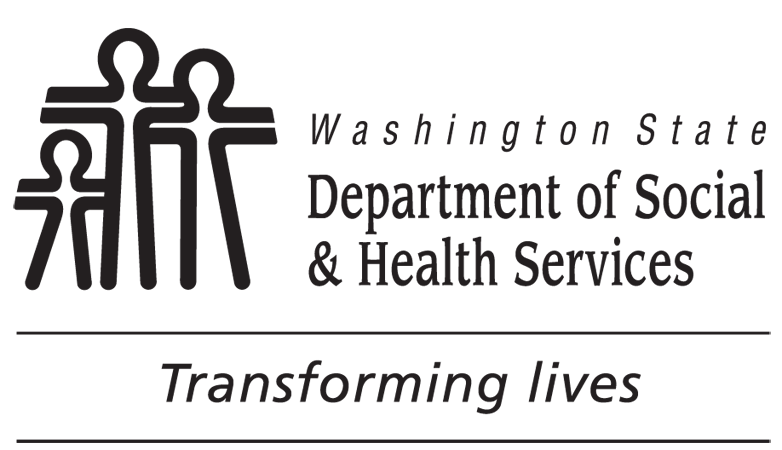 DIVISION OF VOCATIONAL REHABILITATION (DVR)Vocational InformationDIVISION OF VOCATIONAL REHABILITATION (DVR)Vocational InformationDIVISION OF VOCATIONAL REHABILITATION (DVR)Vocational InformationDIVISION OF VOCATIONAL REHABILITATION (DVR)Vocational InformationDIVISION OF VOCATIONAL REHABILITATION (DVR)Vocational InformationDIVISION OF VOCATIONAL REHABILITATION (DVR)Vocational InformationDIVISION OF VOCATIONAL REHABILITATION (DVR)Vocational InformationDIVISION OF VOCATIONAL REHABILITATION (DVR)Vocational InformationDIVISION OF VOCATIONAL REHABILITATION (DVR)Vocational InformationDIVISION OF VOCATIONAL REHABILITATION (DVR)Vocational InformationDIVISION OF VOCATIONAL REHABILITATION (DVR)Vocational InformationDIVISION OF VOCATIONAL REHABILITATION (DVR)Vocational InformationFOR DVR STAFF ONLYFOR DVR STAFF ONLYFOR DVR STAFF ONLYFOR DVR STAFF ONLYFOR DVR STAFF ONLYFOR DVR STAFF ONLYDIVISION OF VOCATIONAL REHABILITATION (DVR)Vocational InformationDIVISION OF VOCATIONAL REHABILITATION (DVR)Vocational InformationDIVISION OF VOCATIONAL REHABILITATION (DVR)Vocational InformationDIVISION OF VOCATIONAL REHABILITATION (DVR)Vocational InformationDIVISION OF VOCATIONAL REHABILITATION (DVR)Vocational InformationDIVISION OF VOCATIONAL REHABILITATION (DVR)Vocational InformationDIVISION OF VOCATIONAL REHABILITATION (DVR)Vocational InformationDIVISION OF VOCATIONAL REHABILITATION (DVR)Vocational InformationDIVISION OF VOCATIONAL REHABILITATION (DVR)Vocational InformationDIVISION OF VOCATIONAL REHABILITATION (DVR)Vocational InformationDIVISION OF VOCATIONAL REHABILITATION (DVR)Vocational InformationDIVISION OF VOCATIONAL REHABILITATION (DVR)Vocational InformationVRC ASSIGNEDVRC ASSIGNEDVRC ASSIGNEDVRC ASSIGNEDVRC ASSIGNEDVRC ASSIGNEDDIVISION OF VOCATIONAL REHABILITATION (DVR)Vocational InformationDIVISION OF VOCATIONAL REHABILITATION (DVR)Vocational InformationDIVISION OF VOCATIONAL REHABILITATION (DVR)Vocational InformationDIVISION OF VOCATIONAL REHABILITATION (DVR)Vocational InformationDIVISION OF VOCATIONAL REHABILITATION (DVR)Vocational InformationDIVISION OF VOCATIONAL REHABILITATION (DVR)Vocational InformationDIVISION OF VOCATIONAL REHABILITATION (DVR)Vocational InformationDIVISION OF VOCATIONAL REHABILITATION (DVR)Vocational InformationDIVISION OF VOCATIONAL REHABILITATION (DVR)Vocational InformationDIVISION OF VOCATIONAL REHABILITATION (DVR)Vocational InformationDIVISION OF VOCATIONAL REHABILITATION (DVR)Vocational InformationDIVISION OF VOCATIONAL REHABILITATION (DVR)Vocational InformationAPPLICATION DATEAPPLICATION DATEAPPLICATION DATEAPPLICATION DATEAPPLICATION DATEAPPLICATION DATEPlease complete as much of this form as you can.  This information will assist the Division of Vocational Rehabilitation (DVR) in determining your eligibility and vocational planning.  Your information will be kept confidential and only used as necessary for your rehabilitation.  If you need help filling out this form, ask your counselor for assistance.Please complete as much of this form as you can.  This information will assist the Division of Vocational Rehabilitation (DVR) in determining your eligibility and vocational planning.  Your information will be kept confidential and only used as necessary for your rehabilitation.  If you need help filling out this form, ask your counselor for assistance.Please complete as much of this form as you can.  This information will assist the Division of Vocational Rehabilitation (DVR) in determining your eligibility and vocational planning.  Your information will be kept confidential and only used as necessary for your rehabilitation.  If you need help filling out this form, ask your counselor for assistance.Please complete as much of this form as you can.  This information will assist the Division of Vocational Rehabilitation (DVR) in determining your eligibility and vocational planning.  Your information will be kept confidential and only used as necessary for your rehabilitation.  If you need help filling out this form, ask your counselor for assistance.Please complete as much of this form as you can.  This information will assist the Division of Vocational Rehabilitation (DVR) in determining your eligibility and vocational planning.  Your information will be kept confidential and only used as necessary for your rehabilitation.  If you need help filling out this form, ask your counselor for assistance.Please complete as much of this form as you can.  This information will assist the Division of Vocational Rehabilitation (DVR) in determining your eligibility and vocational planning.  Your information will be kept confidential and only used as necessary for your rehabilitation.  If you need help filling out this form, ask your counselor for assistance.Please complete as much of this form as you can.  This information will assist the Division of Vocational Rehabilitation (DVR) in determining your eligibility and vocational planning.  Your information will be kept confidential and only used as necessary for your rehabilitation.  If you need help filling out this form, ask your counselor for assistance.Please complete as much of this form as you can.  This information will assist the Division of Vocational Rehabilitation (DVR) in determining your eligibility and vocational planning.  Your information will be kept confidential and only used as necessary for your rehabilitation.  If you need help filling out this form, ask your counselor for assistance.Please complete as much of this form as you can.  This information will assist the Division of Vocational Rehabilitation (DVR) in determining your eligibility and vocational planning.  Your information will be kept confidential and only used as necessary for your rehabilitation.  If you need help filling out this form, ask your counselor for assistance.Please complete as much of this form as you can.  This information will assist the Division of Vocational Rehabilitation (DVR) in determining your eligibility and vocational planning.  Your information will be kept confidential and only used as necessary for your rehabilitation.  If you need help filling out this form, ask your counselor for assistance.Please complete as much of this form as you can.  This information will assist the Division of Vocational Rehabilitation (DVR) in determining your eligibility and vocational planning.  Your information will be kept confidential and only used as necessary for your rehabilitation.  If you need help filling out this form, ask your counselor for assistance.Please complete as much of this form as you can.  This information will assist the Division of Vocational Rehabilitation (DVR) in determining your eligibility and vocational planning.  Your information will be kept confidential and only used as necessary for your rehabilitation.  If you need help filling out this form, ask your counselor for assistance.Please complete as much of this form as you can.  This information will assist the Division of Vocational Rehabilitation (DVR) in determining your eligibility and vocational planning.  Your information will be kept confidential and only used as necessary for your rehabilitation.  If you need help filling out this form, ask your counselor for assistance.Please complete as much of this form as you can.  This information will assist the Division of Vocational Rehabilitation (DVR) in determining your eligibility and vocational planning.  Your information will be kept confidential and only used as necessary for your rehabilitation.  If you need help filling out this form, ask your counselor for assistance.Please complete as much of this form as you can.  This information will assist the Division of Vocational Rehabilitation (DVR) in determining your eligibility and vocational planning.  Your information will be kept confidential and only used as necessary for your rehabilitation.  If you need help filling out this form, ask your counselor for assistance.Please complete as much of this form as you can.  This information will assist the Division of Vocational Rehabilitation (DVR) in determining your eligibility and vocational planning.  Your information will be kept confidential and only used as necessary for your rehabilitation.  If you need help filling out this form, ask your counselor for assistance.Please complete as much of this form as you can.  This information will assist the Division of Vocational Rehabilitation (DVR) in determining your eligibility and vocational planning.  Your information will be kept confidential and only used as necessary for your rehabilitation.  If you need help filling out this form, ask your counselor for assistance.Please complete as much of this form as you can.  This information will assist the Division of Vocational Rehabilitation (DVR) in determining your eligibility and vocational planning.  Your information will be kept confidential and only used as necessary for your rehabilitation.  If you need help filling out this form, ask your counselor for assistance.Please complete as much of this form as you can.  This information will assist the Division of Vocational Rehabilitation (DVR) in determining your eligibility and vocational planning.  Your information will be kept confidential and only used as necessary for your rehabilitation.  If you need help filling out this form, ask your counselor for assistance.Please complete as much of this form as you can.  This information will assist the Division of Vocational Rehabilitation (DVR) in determining your eligibility and vocational planning.  Your information will be kept confidential and only used as necessary for your rehabilitation.  If you need help filling out this form, ask your counselor for assistance.I.  Personal InformationI.  Personal InformationI.  Personal InformationI.  Personal InformationI.  Personal InformationI.  Personal InformationI.  Personal InformationI.  Personal InformationI.  Personal InformationI.  Personal InformationI.  Personal InformationI.  Personal InformationI.  Personal InformationI.  Personal InformationI.  Personal InformationI.  Personal InformationI.  Personal InformationI.  Personal InformationI.  Personal InformationI.  Personal Information1.	SOCIAL SECURITY NUMBER1.	SOCIAL SECURITY NUMBER1.	SOCIAL SECURITY NUMBER2.  APPLICANT’S FIRST NAME	MIDDLE INITIAL	LAST NAME2.  APPLICANT’S FIRST NAME	MIDDLE INITIAL	LAST NAME2.  APPLICANT’S FIRST NAME	MIDDLE INITIAL	LAST NAME2.  APPLICANT’S FIRST NAME	MIDDLE INITIAL	LAST NAME2.  APPLICANT’S FIRST NAME	MIDDLE INITIAL	LAST NAME2.  APPLICANT’S FIRST NAME	MIDDLE INITIAL	LAST NAME2.  APPLICANT’S FIRST NAME	MIDDLE INITIAL	LAST NAME2.  APPLICANT’S FIRST NAME	MIDDLE INITIAL	LAST NAME2.  APPLICANT’S FIRST NAME	MIDDLE INITIAL	LAST NAME2.  APPLICANT’S FIRST NAME	MIDDLE INITIAL	LAST NAME2.  APPLICANT’S FIRST NAME	MIDDLE INITIAL	LAST NAME2.  APPLICANT’S FIRST NAME	MIDDLE INITIAL	LAST NAME2.  APPLICANT’S FIRST NAME	MIDDLE INITIAL	LAST NAME2.  APPLICANT’S FIRST NAME	MIDDLE INITIAL	LAST NAME2.  APPLICANT’S FIRST NAME	MIDDLE INITIAL	LAST NAME2.  APPLICANT’S FIRST NAME	MIDDLE INITIAL	LAST NAME2.  APPLICANT’S FIRST NAME	MIDDLE INITIAL	LAST NAME3.	PREFERRED TO BE CALLED (NAME)3.	PREFERRED TO BE CALLED (NAME)3.	PREFERRED TO BE CALLED (NAME)3.	PREFERRED TO BE CALLED (NAME)3.	PREFERRED TO BE CALLED (NAME)3.	PREFERRED TO BE CALLED (NAME)3.	PREFERRED TO BE CALLED (NAME)3.	PREFERRED TO BE CALLED (NAME)3.	PREFERRED TO BE CALLED (NAME)3.	PREFERRED TO BE CALLED (NAME)3.	PREFERRED TO BE CALLED (NAME)3.	PREFERRED TO BE CALLED (NAME)4.  PREVIOUS LAST NAME4.  PREVIOUS LAST NAME4.  PREVIOUS LAST NAME5.  PREVIOUS FIRST NAME5.  PREVIOUS FIRST NAME5.  PREVIOUS FIRST NAME5.  PREVIOUS FIRST NAME5.  PREVIOUS FIRST NAME6.	GENDER  Male       Female6.	GENDER  Male       Female6.	GENDER  Male       Female7.  BIRTHDATE7.  BIRTHDATE7.  BIRTHDATE7.  BIRTHDATE7.  BIRTHDATE7.  BIRTHDATE7.  BIRTHDATE7.  BIRTHDATE7.  BIRTHDATE8.  COUNTY IN WHICH YOU LIVE8.  COUNTY IN WHICH YOU LIVE8.  COUNTY IN WHICH YOU LIVE8.  COUNTY IN WHICH YOU LIVE8.  COUNTY IN WHICH YOU LIVE8.  COUNTY IN WHICH YOU LIVE8.  COUNTY IN WHICH YOU LIVE8.  COUNTY IN WHICH YOU LIVE9.	MAILING ADDRESS	CITY	STATE	ZIP CODE9.	MAILING ADDRESS	CITY	STATE	ZIP CODE9.	MAILING ADDRESS	CITY	STATE	ZIP CODE9.	MAILING ADDRESS	CITY	STATE	ZIP CODE9.	MAILING ADDRESS	CITY	STATE	ZIP CODE9.	MAILING ADDRESS	CITY	STATE	ZIP CODE9.	MAILING ADDRESS	CITY	STATE	ZIP CODE9.	MAILING ADDRESS	CITY	STATE	ZIP CODE9.	MAILING ADDRESS	CITY	STATE	ZIP CODE9.	MAILING ADDRESS	CITY	STATE	ZIP CODE9.	MAILING ADDRESS	CITY	STATE	ZIP CODE9.	MAILING ADDRESS	CITY	STATE	ZIP CODE9.	MAILING ADDRESS	CITY	STATE	ZIP CODE9.	MAILING ADDRESS	CITY	STATE	ZIP CODE9.	MAILING ADDRESS	CITY	STATE	ZIP CODE9.	MAILING ADDRESS	CITY	STATE	ZIP CODE9.	MAILING ADDRESS	CITY	STATE	ZIP CODE9.	MAILING ADDRESS	CITY	STATE	ZIP CODE9.	MAILING ADDRESS	CITY	STATE	ZIP CODE9.	MAILING ADDRESS	CITY	STATE	ZIP CODE10.	STREET ADDRESS (IF DIFFERENT THAN MAILING ADDRESS)	CITY	STATE	ZIP CODE10.	STREET ADDRESS (IF DIFFERENT THAN MAILING ADDRESS)	CITY	STATE	ZIP CODE10.	STREET ADDRESS (IF DIFFERENT THAN MAILING ADDRESS)	CITY	STATE	ZIP CODE10.	STREET ADDRESS (IF DIFFERENT THAN MAILING ADDRESS)	CITY	STATE	ZIP CODE10.	STREET ADDRESS (IF DIFFERENT THAN MAILING ADDRESS)	CITY	STATE	ZIP CODE10.	STREET ADDRESS (IF DIFFERENT THAN MAILING ADDRESS)	CITY	STATE	ZIP CODE10.	STREET ADDRESS (IF DIFFERENT THAN MAILING ADDRESS)	CITY	STATE	ZIP CODE10.	STREET ADDRESS (IF DIFFERENT THAN MAILING ADDRESS)	CITY	STATE	ZIP CODE10.	STREET ADDRESS (IF DIFFERENT THAN MAILING ADDRESS)	CITY	STATE	ZIP CODE10.	STREET ADDRESS (IF DIFFERENT THAN MAILING ADDRESS)	CITY	STATE	ZIP CODE10.	STREET ADDRESS (IF DIFFERENT THAN MAILING ADDRESS)	CITY	STATE	ZIP CODE10.	STREET ADDRESS (IF DIFFERENT THAN MAILING ADDRESS)	CITY	STATE	ZIP CODE10.	STREET ADDRESS (IF DIFFERENT THAN MAILING ADDRESS)	CITY	STATE	ZIP CODE10.	STREET ADDRESS (IF DIFFERENT THAN MAILING ADDRESS)	CITY	STATE	ZIP CODE10.	STREET ADDRESS (IF DIFFERENT THAN MAILING ADDRESS)	CITY	STATE	ZIP CODE10.	STREET ADDRESS (IF DIFFERENT THAN MAILING ADDRESS)	CITY	STATE	ZIP CODE10.	STREET ADDRESS (IF DIFFERENT THAN MAILING ADDRESS)	CITY	STATE	ZIP CODE10.	STREET ADDRESS (IF DIFFERENT THAN MAILING ADDRESS)	CITY	STATE	ZIP CODE10.	STREET ADDRESS (IF DIFFERENT THAN MAILING ADDRESS)	CITY	STATE	ZIP CODE10.	STREET ADDRESS (IF DIFFERENT THAN MAILING ADDRESS)	CITY	STATE	ZIP CODE11.	E-MAIL ADDRESS11.	E-MAIL ADDRESS11.	E-MAIL ADDRESS11.	E-MAIL ADDRESS11.	E-MAIL ADDRESS11.	E-MAIL ADDRESS11.	E-MAIL ADDRESS11.	E-MAIL ADDRESS11.	E-MAIL ADDRESS11.	E-MAIL ADDRESS11.	E-MAIL ADDRESS11.	E-MAIL ADDRESS12.  VIDEOPHONE IP12.  VIDEOPHONE IP12.  VIDEOPHONE IP12.  VIDEOPHONE IP12.  VIDEOPHONE IP12.  VIDEOPHONE IP12.  VIDEOPHONE IP12.  VIDEOPHONE IP13.	TELEPHONE NUMBER (INCLUDE AREA CODE)     	 CELL   TTY/TDD 13.	TELEPHONE NUMBER (INCLUDE AREA CODE)     	 CELL   TTY/TDD 13.	TELEPHONE NUMBER (INCLUDE AREA CODE)     	 CELL   TTY/TDD 13.	TELEPHONE NUMBER (INCLUDE AREA CODE)     	 CELL   TTY/TDD 13.	TELEPHONE NUMBER (INCLUDE AREA CODE)     	 CELL   TTY/TDD 13.	TELEPHONE NUMBER (INCLUDE AREA CODE)     	 CELL   TTY/TDD 13.	TELEPHONE NUMBER (INCLUDE AREA CODE)     	 CELL   TTY/TDD 13.	TELEPHONE NUMBER (INCLUDE AREA CODE)     	 CELL   TTY/TDD 13.	TELEPHONE NUMBER (INCLUDE AREA CODE)     	 CELL   TTY/TDD 13.	TELEPHONE NUMBER (INCLUDE AREA CODE)     	 CELL   TTY/TDD 13.	TELEPHONE NUMBER (INCLUDE AREA CODE)     	 CELL   TTY/TDD 13.	TELEPHONE NUMBER (INCLUDE AREA CODE)     	 CELL   TTY/TDD 14.  TELEPHONE NUMBER (INCLUDE AREA CODE)     	 CELL   TTY/TDD14.  TELEPHONE NUMBER (INCLUDE AREA CODE)     	 CELL   TTY/TDD14.  TELEPHONE NUMBER (INCLUDE AREA CODE)     	 CELL   TTY/TDD14.  TELEPHONE NUMBER (INCLUDE AREA CODE)     	 CELL   TTY/TDD14.  TELEPHONE NUMBER (INCLUDE AREA CODE)     	 CELL   TTY/TDD14.  TELEPHONE NUMBER (INCLUDE AREA CODE)     	 CELL   TTY/TDD14.  TELEPHONE NUMBER (INCLUDE AREA CODE)     	 CELL   TTY/TDD14.  TELEPHONE NUMBER (INCLUDE AREA CODE)     	 CELL   TTY/TDD15.	MARITAL STATUS  Never married       Married       Separated       Divorced       Domestic partnership       Widowed15.	MARITAL STATUS  Never married       Married       Separated       Divorced       Domestic partnership       Widowed15.	MARITAL STATUS  Never married       Married       Separated       Divorced       Domestic partnership       Widowed15.	MARITAL STATUS  Never married       Married       Separated       Divorced       Domestic partnership       Widowed15.	MARITAL STATUS  Never married       Married       Separated       Divorced       Domestic partnership       Widowed15.	MARITAL STATUS  Never married       Married       Separated       Divorced       Domestic partnership       Widowed15.	MARITAL STATUS  Never married       Married       Separated       Divorced       Domestic partnership       Widowed15.	MARITAL STATUS  Never married       Married       Separated       Divorced       Domestic partnership       Widowed15.	MARITAL STATUS  Never married       Married       Separated       Divorced       Domestic partnership       Widowed15.	MARITAL STATUS  Never married       Married       Separated       Divorced       Domestic partnership       Widowed15.	MARITAL STATUS  Never married       Married       Separated       Divorced       Domestic partnership       Widowed15.	MARITAL STATUS  Never married       Married       Separated       Divorced       Domestic partnership       Widowed15.	MARITAL STATUS  Never married       Married       Separated       Divorced       Domestic partnership       Widowed15.	MARITAL STATUS  Never married       Married       Separated       Divorced       Domestic partnership       Widowed15.	MARITAL STATUS  Never married       Married       Separated       Divorced       Domestic partnership       Widowed15.	MARITAL STATUS  Never married       Married       Separated       Divorced       Domestic partnership       Widowed15.	MARITAL STATUS  Never married       Married       Separated       Divorced       Domestic partnership       Widowed15.	MARITAL STATUS  Never married       Married       Separated       Divorced       Domestic partnership       Widowed15.	MARITAL STATUS  Never married       Married       Separated       Divorced       Domestic partnership       Widowed15.	MARITAL STATUS  Never married       Married       Separated       Divorced       Domestic partnership       Widowed16.  Number of dependents:         Number in family:       16.  Number of dependents:         Number in family:       16.  Number of dependents:         Number in family:       16.  Number of dependents:         Number in family:       16.  Number of dependents:         Number in family:       16.  Number of dependents:         Number in family:       16.  Number of dependents:         Number in family:       16.  Number of dependents:         Number in family:       16.  Number of dependents:         Number in family:       16.  Number of dependents:         Number in family:       16.  Number of dependents:         Number in family:       16.  Number of dependents:         Number in family:       16.  Number of dependents:         Number in family:       16.  Number of dependents:         Number in family:       16.  Number of dependents:         Number in family:       16.  Number of dependents:         Number in family:       16.  Number of dependents:         Number in family:       16.  Number of dependents:         Number in family:       16.  Number of dependents:         Number in family:       16.  Number of dependents:         Number in family:       17.  HOUSEHOLD MEMBER NAMES17.  HOUSEHOLD MEMBER NAMES17.  HOUSEHOLD MEMBER NAMES17.  HOUSEHOLD MEMBER NAMES17.  HOUSEHOLD MEMBER NAMESRELATIONSHIPRELATIONSHIPRELATIONSHIPRELATIONSHIPAGEAGEAGEHOUSEHOLD MEMBER NAMESHOUSEHOLD MEMBER NAMESHOUSEHOLD MEMBER NAMESHOUSEHOLD MEMBER NAMESHOUSEHOLD MEMBER NAMESRELATIONSHIPRELATIONSHIPAGE18.  LIVING ARRANGEMENT  Private residence	  Adult correctional facility  Community residential / group home	  Halfway house  Rehabilitation facility	  Substance abuse treatment center  Mental health facility	  Homeless / shelter  Nursing home	  Other:       18.  LIVING ARRANGEMENT  Private residence	  Adult correctional facility  Community residential / group home	  Halfway house  Rehabilitation facility	  Substance abuse treatment center  Mental health facility	  Homeless / shelter  Nursing home	  Other:       18.  LIVING ARRANGEMENT  Private residence	  Adult correctional facility  Community residential / group home	  Halfway house  Rehabilitation facility	  Substance abuse treatment center  Mental health facility	  Homeless / shelter  Nursing home	  Other:       18.  LIVING ARRANGEMENT  Private residence	  Adult correctional facility  Community residential / group home	  Halfway house  Rehabilitation facility	  Substance abuse treatment center  Mental health facility	  Homeless / shelter  Nursing home	  Other:       18.  LIVING ARRANGEMENT  Private residence	  Adult correctional facility  Community residential / group home	  Halfway house  Rehabilitation facility	  Substance abuse treatment center  Mental health facility	  Homeless / shelter  Nursing home	  Other:       18.  LIVING ARRANGEMENT  Private residence	  Adult correctional facility  Community residential / group home	  Halfway house  Rehabilitation facility	  Substance abuse treatment center  Mental health facility	  Homeless / shelter  Nursing home	  Other:       18.  LIVING ARRANGEMENT  Private residence	  Adult correctional facility  Community residential / group home	  Halfway house  Rehabilitation facility	  Substance abuse treatment center  Mental health facility	  Homeless / shelter  Nursing home	  Other:       18.  LIVING ARRANGEMENT  Private residence	  Adult correctional facility  Community residential / group home	  Halfway house  Rehabilitation facility	  Substance abuse treatment center  Mental health facility	  Homeless / shelter  Nursing home	  Other:       18.  LIVING ARRANGEMENT  Private residence	  Adult correctional facility  Community residential / group home	  Halfway house  Rehabilitation facility	  Substance abuse treatment center  Mental health facility	  Homeless / shelter  Nursing home	  Other:       18.  LIVING ARRANGEMENT  Private residence	  Adult correctional facility  Community residential / group home	  Halfway house  Rehabilitation facility	  Substance abuse treatment center  Mental health facility	  Homeless / shelter  Nursing home	  Other:       18.  LIVING ARRANGEMENT  Private residence	  Adult correctional facility  Community residential / group home	  Halfway house  Rehabilitation facility	  Substance abuse treatment center  Mental health facility	  Homeless / shelter  Nursing home	  Other:       18.  LIVING ARRANGEMENT  Private residence	  Adult correctional facility  Community residential / group home	  Halfway house  Rehabilitation facility	  Substance abuse treatment center  Mental health facility	  Homeless / shelter  Nursing home	  Other:       18.  LIVING ARRANGEMENT  Private residence	  Adult correctional facility  Community residential / group home	  Halfway house  Rehabilitation facility	  Substance abuse treatment center  Mental health facility	  Homeless / shelter  Nursing home	  Other:       18.  LIVING ARRANGEMENT  Private residence	  Adult correctional facility  Community residential / group home	  Halfway house  Rehabilitation facility	  Substance abuse treatment center  Mental health facility	  Homeless / shelter  Nursing home	  Other:       18.  LIVING ARRANGEMENT  Private residence	  Adult correctional facility  Community residential / group home	  Halfway house  Rehabilitation facility	  Substance abuse treatment center  Mental health facility	  Homeless / shelter  Nursing home	  Other:       18.  LIVING ARRANGEMENT  Private residence	  Adult correctional facility  Community residential / group home	  Halfway house  Rehabilitation facility	  Substance abuse treatment center  Mental health facility	  Homeless / shelter  Nursing home	  Other:       18.  LIVING ARRANGEMENT  Private residence	  Adult correctional facility  Community residential / group home	  Halfway house  Rehabilitation facility	  Substance abuse treatment center  Mental health facility	  Homeless / shelter  Nursing home	  Other:       18.  LIVING ARRANGEMENT  Private residence	  Adult correctional facility  Community residential / group home	  Halfway house  Rehabilitation facility	  Substance abuse treatment center  Mental health facility	  Homeless / shelter  Nursing home	  Other:       18.  LIVING ARRANGEMENT  Private residence	  Adult correctional facility  Community residential / group home	  Halfway house  Rehabilitation facility	  Substance abuse treatment center  Mental health facility	  Homeless / shelter  Nursing home	  Other:       18.  LIVING ARRANGEMENT  Private residence	  Adult correctional facility  Community residential / group home	  Halfway house  Rehabilitation facility	  Substance abuse treatment center  Mental health facility	  Homeless / shelter  Nursing home	  Other:       19.  LEGAL ISSUESDo you have a criminal history that affects whether you can work in certain jobs or fields?    Yes     No     Do you have a DWI/DUI conviction?	  Yes     No     Have you been convicted of a felony?	  Yes     No     If yes, give the information below:	Probations/Parole Officer’s Name:        	Telephone Number:       	Release Date:       	City/Jurisdiction:       	19.  LEGAL ISSUESDo you have a criminal history that affects whether you can work in certain jobs or fields?    Yes     No     Do you have a DWI/DUI conviction?	  Yes     No     Have you been convicted of a felony?	  Yes     No     If yes, give the information below:	Probations/Parole Officer’s Name:        	Telephone Number:       	Release Date:       	City/Jurisdiction:       	19.  LEGAL ISSUESDo you have a criminal history that affects whether you can work in certain jobs or fields?    Yes     No     Do you have a DWI/DUI conviction?	  Yes     No     Have you been convicted of a felony?	  Yes     No     If yes, give the information below:	Probations/Parole Officer’s Name:        	Telephone Number:       	Release Date:       	City/Jurisdiction:       	19.  LEGAL ISSUESDo you have a criminal history that affects whether you can work in certain jobs or fields?    Yes     No     Do you have a DWI/DUI conviction?	  Yes     No     Have you been convicted of a felony?	  Yes     No     If yes, give the information below:	Probations/Parole Officer’s Name:        	Telephone Number:       	Release Date:       	City/Jurisdiction:       	19.  LEGAL ISSUESDo you have a criminal history that affects whether you can work in certain jobs or fields?    Yes     No     Do you have a DWI/DUI conviction?	  Yes     No     Have you been convicted of a felony?	  Yes     No     If yes, give the information below:	Probations/Parole Officer’s Name:        	Telephone Number:       	Release Date:       	City/Jurisdiction:       	19.  LEGAL ISSUESDo you have a criminal history that affects whether you can work in certain jobs or fields?    Yes     No     Do you have a DWI/DUI conviction?	  Yes     No     Have you been convicted of a felony?	  Yes     No     If yes, give the information below:	Probations/Parole Officer’s Name:        	Telephone Number:       	Release Date:       	City/Jurisdiction:       	19.  LEGAL ISSUESDo you have a criminal history that affects whether you can work in certain jobs or fields?    Yes     No     Do you have a DWI/DUI conviction?	  Yes     No     Have you been convicted of a felony?	  Yes     No     If yes, give the information below:	Probations/Parole Officer’s Name:        	Telephone Number:       	Release Date:       	City/Jurisdiction:       	19.  LEGAL ISSUESDo you have a criminal history that affects whether you can work in certain jobs or fields?    Yes     No     Do you have a DWI/DUI conviction?	  Yes     No     Have you been convicted of a felony?	  Yes     No     If yes, give the information below:	Probations/Parole Officer’s Name:        	Telephone Number:       	Release Date:       	City/Jurisdiction:       	19.  LEGAL ISSUESDo you have a criminal history that affects whether you can work in certain jobs or fields?    Yes     No     Do you have a DWI/DUI conviction?	  Yes     No     Have you been convicted of a felony?	  Yes     No     If yes, give the information below:	Probations/Parole Officer’s Name:        	Telephone Number:       	Release Date:       	City/Jurisdiction:       	19.  LEGAL ISSUESDo you have a criminal history that affects whether you can work in certain jobs or fields?    Yes     No     Do you have a DWI/DUI conviction?	  Yes     No     Have you been convicted of a felony?	  Yes     No     If yes, give the information below:	Probations/Parole Officer’s Name:        	Telephone Number:       	Release Date:       	City/Jurisdiction:       	19.  LEGAL ISSUESDo you have a criminal history that affects whether you can work in certain jobs or fields?    Yes     No     Do you have a DWI/DUI conviction?	  Yes     No     Have you been convicted of a felony?	  Yes     No     If yes, give the information below:	Probations/Parole Officer’s Name:        	Telephone Number:       	Release Date:       	City/Jurisdiction:       	19.  LEGAL ISSUESDo you have a criminal history that affects whether you can work in certain jobs or fields?    Yes     No     Do you have a DWI/DUI conviction?	  Yes     No     Have you been convicted of a felony?	  Yes     No     If yes, give the information below:	Probations/Parole Officer’s Name:        	Telephone Number:       	Release Date:       	City/Jurisdiction:       	19.  LEGAL ISSUESDo you have a criminal history that affects whether you can work in certain jobs or fields?    Yes     No     Do you have a DWI/DUI conviction?	  Yes     No     Have you been convicted of a felony?	  Yes     No     If yes, give the information below:	Probations/Parole Officer’s Name:        	Telephone Number:       	Release Date:       	City/Jurisdiction:       	19.  LEGAL ISSUESDo you have a criminal history that affects whether you can work in certain jobs or fields?    Yes     No     Do you have a DWI/DUI conviction?	  Yes     No     Have you been convicted of a felony?	  Yes     No     If yes, give the information below:	Probations/Parole Officer’s Name:        	Telephone Number:       	Release Date:       	City/Jurisdiction:       	19.  LEGAL ISSUESDo you have a criminal history that affects whether you can work in certain jobs or fields?    Yes     No     Do you have a DWI/DUI conviction?	  Yes     No     Have you been convicted of a felony?	  Yes     No     If yes, give the information below:	Probations/Parole Officer’s Name:        	Telephone Number:       	Release Date:       	City/Jurisdiction:       	19.  LEGAL ISSUESDo you have a criminal history that affects whether you can work in certain jobs or fields?    Yes     No     Do you have a DWI/DUI conviction?	  Yes     No     Have you been convicted of a felony?	  Yes     No     If yes, give the information below:	Probations/Parole Officer’s Name:        	Telephone Number:       	Release Date:       	City/Jurisdiction:       	19.  LEGAL ISSUESDo you have a criminal history that affects whether you can work in certain jobs or fields?    Yes     No     Do you have a DWI/DUI conviction?	  Yes     No     Have you been convicted of a felony?	  Yes     No     If yes, give the information below:	Probations/Parole Officer’s Name:        	Telephone Number:       	Release Date:       	City/Jurisdiction:       	19.  LEGAL ISSUESDo you have a criminal history that affects whether you can work in certain jobs or fields?    Yes     No     Do you have a DWI/DUI conviction?	  Yes     No     Have you been convicted of a felony?	  Yes     No     If yes, give the information below:	Probations/Parole Officer’s Name:        	Telephone Number:       	Release Date:       	City/Jurisdiction:       	19.  LEGAL ISSUESDo you have a criminal history that affects whether you can work in certain jobs or fields?    Yes     No     Do you have a DWI/DUI conviction?	  Yes     No     Have you been convicted of a felony?	  Yes     No     If yes, give the information below:	Probations/Parole Officer’s Name:        	Telephone Number:       	Release Date:       	City/Jurisdiction:       	19.  LEGAL ISSUESDo you have a criminal history that affects whether you can work in certain jobs or fields?    Yes     No     Do you have a DWI/DUI conviction?	  Yes     No     Have you been convicted of a felony?	  Yes     No     If yes, give the information below:	Probations/Parole Officer’s Name:        	Telephone Number:       	Release Date:       	City/Jurisdiction:       	II.  Medical / PsychologicalII.  Medical / PsychologicalII.  Medical / PsychologicalII.  Medical / PsychologicalII.  Medical / PsychologicalII.  Medical / PsychologicalII.  Medical / PsychologicalII.  Medical / PsychologicalII.  Medical / PsychologicalII.  Medical / PsychologicalII.  Medical / PsychologicalII.  Medical / PsychologicalII.  Medical / PsychologicalII.  Medical / PsychologicalII.  Medical / PsychologicalII.  Medical / PsychologicalII.  Medical / PsychologicalII.  Medical / PsychologicalII.  Medical / PsychologicalII.  Medical / Psychological1.  Do you have one or more conditions which affect your ability to work?    Yes     No1.  Do you have one or more conditions which affect your ability to work?    Yes     No1.  Do you have one or more conditions which affect your ability to work?    Yes     No1.  Do you have one or more conditions which affect your ability to work?    Yes     No1.  Do you have one or more conditions which affect your ability to work?    Yes     No1.  Do you have one or more conditions which affect your ability to work?    Yes     No1.  Do you have one or more conditions which affect your ability to work?    Yes     No1.  Do you have one or more conditions which affect your ability to work?    Yes     No1.  Do you have one or more conditions which affect your ability to work?    Yes     No1.  Do you have one or more conditions which affect your ability to work?    Yes     No1.  Do you have one or more conditions which affect your ability to work?    Yes     No1.  Do you have one or more conditions which affect your ability to work?    Yes     No1.  Do you have one or more conditions which affect your ability to work?    Yes     No1.  Do you have one or more conditions which affect your ability to work?    Yes     No1.  Do you have one or more conditions which affect your ability to work?    Yes     No1.  Do you have one or more conditions which affect your ability to work?    Yes     No1.  Do you have one or more conditions which affect your ability to work?    Yes     No1.  Do you have one or more conditions which affect your ability to work?    Yes     No1.  Do you have one or more conditions which affect your ability to work?    Yes     No1.  Do you have one or more conditions which affect your ability to work?    Yes     No2.  Is your condition:	    Physical	  Alcohol/drugs	  Psychiatric/emotional	    Neurological	  Sensory (hear/see)	  Learning disability2.  Is your condition:	    Physical	  Alcohol/drugs	  Psychiatric/emotional	    Neurological	  Sensory (hear/see)	  Learning disability2.  Is your condition:	    Physical	  Alcohol/drugs	  Psychiatric/emotional	    Neurological	  Sensory (hear/see)	  Learning disability2.  Is your condition:	    Physical	  Alcohol/drugs	  Psychiatric/emotional	    Neurological	  Sensory (hear/see)	  Learning disability2.  Is your condition:	    Physical	  Alcohol/drugs	  Psychiatric/emotional	    Neurological	  Sensory (hear/see)	  Learning disability2.  Is your condition:	    Physical	  Alcohol/drugs	  Psychiatric/emotional	    Neurological	  Sensory (hear/see)	  Learning disability2.  Is your condition:	    Physical	  Alcohol/drugs	  Psychiatric/emotional	    Neurological	  Sensory (hear/see)	  Learning disability2.  Is your condition:	    Physical	  Alcohol/drugs	  Psychiatric/emotional	    Neurological	  Sensory (hear/see)	  Learning disability2.  Is your condition:	    Physical	  Alcohol/drugs	  Psychiatric/emotional	    Neurological	  Sensory (hear/see)	  Learning disability2.  Is your condition:	    Physical	  Alcohol/drugs	  Psychiatric/emotional	    Neurological	  Sensory (hear/see)	  Learning disability2.  Is your condition:	    Physical	  Alcohol/drugs	  Psychiatric/emotional	    Neurological	  Sensory (hear/see)	  Learning disability2.  Is your condition:	    Physical	  Alcohol/drugs	  Psychiatric/emotional	    Neurological	  Sensory (hear/see)	  Learning disability2.  Is your condition:	    Physical	  Alcohol/drugs	  Psychiatric/emotional	    Neurological	  Sensory (hear/see)	  Learning disability2.  Is your condition:	    Physical	  Alcohol/drugs	  Psychiatric/emotional	    Neurological	  Sensory (hear/see)	  Learning disability2.  Is your condition:	    Physical	  Alcohol/drugs	  Psychiatric/emotional	    Neurological	  Sensory (hear/see)	  Learning disability2.  Is your condition:	    Physical	  Alcohol/drugs	  Psychiatric/emotional	    Neurological	  Sensory (hear/see)	  Learning disability2.  Is your condition:	    Physical	  Alcohol/drugs	  Psychiatric/emotional	    Neurological	  Sensory (hear/see)	  Learning disability2.  Is your condition:	    Physical	  Alcohol/drugs	  Psychiatric/emotional	    Neurological	  Sensory (hear/see)	  Learning disability2.  Is your condition:	    Physical	  Alcohol/drugs	  Psychiatric/emotional	    Neurological	  Sensory (hear/see)	  Learning disability2.  Is your condition:	    Physical	  Alcohol/drugs	  Psychiatric/emotional	    Neurological	  Sensory (hear/see)	  Learning disability3.  Briefly describe the condition(s):3.  Briefly describe the condition(s):3.  Briefly describe the condition(s):3.  Briefly describe the condition(s):3.  Briefly describe the condition(s):3.  Briefly describe the condition(s):3.  Briefly describe the condition(s):3.  Briefly describe the condition(s):3.  Briefly describe the condition(s):3.  Briefly describe the condition(s):3.  Briefly describe the condition(s):3.  Briefly describe the condition(s):3.  Briefly describe the condition(s):3.  Briefly describe the condition(s):3.  Briefly describe the condition(s):3.  Briefly describe the condition(s):3.  Briefly describe the condition(s):3.  Briefly describe the condition(s):3.  Briefly describe the condition(s):3.  Briefly describe the condition(s):4.  Are you taking medications?    Yes       No        If yes, please list:4.  Are you taking medications?    Yes       No        If yes, please list:4.  Are you taking medications?    Yes       No        If yes, please list:4.  Are you taking medications?    Yes       No        If yes, please list:4.  Are you taking medications?    Yes       No        If yes, please list:4.  Are you taking medications?    Yes       No        If yes, please list:4.  Are you taking medications?    Yes       No        If yes, please list:4.  Are you taking medications?    Yes       No        If yes, please list:4.  Are you taking medications?    Yes       No        If yes, please list:4.  Are you taking medications?    Yes       No        If yes, please list:4.  Are you taking medications?    Yes       No        If yes, please list:4.  Are you taking medications?    Yes       No        If yes, please list:4.  Are you taking medications?    Yes       No        If yes, please list:4.  Are you taking medications?    Yes       No        If yes, please list:4.  Are you taking medications?    Yes       No        If yes, please list:4.  Are you taking medications?    Yes       No        If yes, please list:4.  Are you taking medications?    Yes       No        If yes, please list:4.  Are you taking medications?    Yes       No        If yes, please list:4.  Are you taking medications?    Yes       No        If yes, please list:4.  Are you taking medications?    Yes       No        If yes, please list:5.  How does your condition(s) prevent you from getting a job, keeping a job, or performing essential job duties?5.  How does your condition(s) prevent you from getting a job, keeping a job, or performing essential job duties?5.  How does your condition(s) prevent you from getting a job, keeping a job, or performing essential job duties?5.  How does your condition(s) prevent you from getting a job, keeping a job, or performing essential job duties?5.  How does your condition(s) prevent you from getting a job, keeping a job, or performing essential job duties?5.  How does your condition(s) prevent you from getting a job, keeping a job, or performing essential job duties?5.  How does your condition(s) prevent you from getting a job, keeping a job, or performing essential job duties?5.  How does your condition(s) prevent you from getting a job, keeping a job, or performing essential job duties?5.  How does your condition(s) prevent you from getting a job, keeping a job, or performing essential job duties?5.  How does your condition(s) prevent you from getting a job, keeping a job, or performing essential job duties?5.  How does your condition(s) prevent you from getting a job, keeping a job, or performing essential job duties?5.  How does your condition(s) prevent you from getting a job, keeping a job, or performing essential job duties?5.  How does your condition(s) prevent you from getting a job, keeping a job, or performing essential job duties?5.  How does your condition(s) prevent you from getting a job, keeping a job, or performing essential job duties?5.  How does your condition(s) prevent you from getting a job, keeping a job, or performing essential job duties?5.  How does your condition(s) prevent you from getting a job, keeping a job, or performing essential job duties?5.  How does your condition(s) prevent you from getting a job, keeping a job, or performing essential job duties?5.  How does your condition(s) prevent you from getting a job, keeping a job, or performing essential job duties?5.  How does your condition(s) prevent you from getting a job, keeping a job, or performing essential job duties?5.  How does your condition(s) prevent you from getting a job, keeping a job, or performing essential job duties?6.  Do you have problems or concerns about the following?	   Vision	  Hearing	  Speech	  Bowels 	   Head injury or stroke	  Tumor / cancer	  High blood pressure	  Blackouts / fainting	 	   Heart	  Seizures / convulsions	  Blood disorder	  Insomnia	   Asthma / shortness of breath	  Headaches 	  Allergies / rashes	  Chronic pain	   Stomach, intestines	  Mobility6.  Do you have problems or concerns about the following?	   Vision	  Hearing	  Speech	  Bowels 	   Head injury or stroke	  Tumor / cancer	  High blood pressure	  Blackouts / fainting	 	   Heart	  Seizures / convulsions	  Blood disorder	  Insomnia	   Asthma / shortness of breath	  Headaches 	  Allergies / rashes	  Chronic pain	   Stomach, intestines	  Mobility6.  Do you have problems or concerns about the following?	   Vision	  Hearing	  Speech	  Bowels 	   Head injury or stroke	  Tumor / cancer	  High blood pressure	  Blackouts / fainting	 	   Heart	  Seizures / convulsions	  Blood disorder	  Insomnia	   Asthma / shortness of breath	  Headaches 	  Allergies / rashes	  Chronic pain	   Stomach, intestines	  Mobility6.  Do you have problems or concerns about the following?	   Vision	  Hearing	  Speech	  Bowels 	   Head injury or stroke	  Tumor / cancer	  High blood pressure	  Blackouts / fainting	 	   Heart	  Seizures / convulsions	  Blood disorder	  Insomnia	   Asthma / shortness of breath	  Headaches 	  Allergies / rashes	  Chronic pain	   Stomach, intestines	  Mobility6.  Do you have problems or concerns about the following?	   Vision	  Hearing	  Speech	  Bowels 	   Head injury or stroke	  Tumor / cancer	  High blood pressure	  Blackouts / fainting	 	   Heart	  Seizures / convulsions	  Blood disorder	  Insomnia	   Asthma / shortness of breath	  Headaches 	  Allergies / rashes	  Chronic pain	   Stomach, intestines	  Mobility6.  Do you have problems or concerns about the following?	   Vision	  Hearing	  Speech	  Bowels 	   Head injury or stroke	  Tumor / cancer	  High blood pressure	  Blackouts / fainting	 	   Heart	  Seizures / convulsions	  Blood disorder	  Insomnia	   Asthma / shortness of breath	  Headaches 	  Allergies / rashes	  Chronic pain	   Stomach, intestines	  Mobility6.  Do you have problems or concerns about the following?	   Vision	  Hearing	  Speech	  Bowels 	   Head injury or stroke	  Tumor / cancer	  High blood pressure	  Blackouts / fainting	 	   Heart	  Seizures / convulsions	  Blood disorder	  Insomnia	   Asthma / shortness of breath	  Headaches 	  Allergies / rashes	  Chronic pain	   Stomach, intestines	  Mobility6.  Do you have problems or concerns about the following?	   Vision	  Hearing	  Speech	  Bowels 	   Head injury or stroke	  Tumor / cancer	  High blood pressure	  Blackouts / fainting	 	   Heart	  Seizures / convulsions	  Blood disorder	  Insomnia	   Asthma / shortness of breath	  Headaches 	  Allergies / rashes	  Chronic pain	   Stomach, intestines	  Mobility6.  Do you have problems or concerns about the following?	   Vision	  Hearing	  Speech	  Bowels 	   Head injury or stroke	  Tumor / cancer	  High blood pressure	  Blackouts / fainting	 	   Heart	  Seizures / convulsions	  Blood disorder	  Insomnia	   Asthma / shortness of breath	  Headaches 	  Allergies / rashes	  Chronic pain	   Stomach, intestines	  Mobility6.  Do you have problems or concerns about the following?	   Vision	  Hearing	  Speech	  Bowels 	   Head injury or stroke	  Tumor / cancer	  High blood pressure	  Blackouts / fainting	 	   Heart	  Seizures / convulsions	  Blood disorder	  Insomnia	   Asthma / shortness of breath	  Headaches 	  Allergies / rashes	  Chronic pain	   Stomach, intestines	  Mobility6.  Do you have problems or concerns about the following?	   Vision	  Hearing	  Speech	  Bowels 	   Head injury or stroke	  Tumor / cancer	  High blood pressure	  Blackouts / fainting	 	   Heart	  Seizures / convulsions	  Blood disorder	  Insomnia	   Asthma / shortness of breath	  Headaches 	  Allergies / rashes	  Chronic pain	   Stomach, intestines	  Mobility6.  Do you have problems or concerns about the following?	   Vision	  Hearing	  Speech	  Bowels 	   Head injury or stroke	  Tumor / cancer	  High blood pressure	  Blackouts / fainting	 	   Heart	  Seizures / convulsions	  Blood disorder	  Insomnia	   Asthma / shortness of breath	  Headaches 	  Allergies / rashes	  Chronic pain	   Stomach, intestines	  Mobility6.  Do you have problems or concerns about the following?	   Vision	  Hearing	  Speech	  Bowels 	   Head injury or stroke	  Tumor / cancer	  High blood pressure	  Blackouts / fainting	 	   Heart	  Seizures / convulsions	  Blood disorder	  Insomnia	   Asthma / shortness of breath	  Headaches 	  Allergies / rashes	  Chronic pain	   Stomach, intestines	  Mobility6.  Do you have problems or concerns about the following?	   Vision	  Hearing	  Speech	  Bowels 	   Head injury or stroke	  Tumor / cancer	  High blood pressure	  Blackouts / fainting	 	   Heart	  Seizures / convulsions	  Blood disorder	  Insomnia	   Asthma / shortness of breath	  Headaches 	  Allergies / rashes	  Chronic pain	   Stomach, intestines	  Mobility6.  Do you have problems or concerns about the following?	   Vision	  Hearing	  Speech	  Bowels 	   Head injury or stroke	  Tumor / cancer	  High blood pressure	  Blackouts / fainting	 	   Heart	  Seizures / convulsions	  Blood disorder	  Insomnia	   Asthma / shortness of breath	  Headaches 	  Allergies / rashes	  Chronic pain	   Stomach, intestines	  Mobility6.  Do you have problems or concerns about the following?	   Vision	  Hearing	  Speech	  Bowels 	   Head injury or stroke	  Tumor / cancer	  High blood pressure	  Blackouts / fainting	 	   Heart	  Seizures / convulsions	  Blood disorder	  Insomnia	   Asthma / shortness of breath	  Headaches 	  Allergies / rashes	  Chronic pain	   Stomach, intestines	  Mobility6.  Do you have problems or concerns about the following?	   Vision	  Hearing	  Speech	  Bowels 	   Head injury or stroke	  Tumor / cancer	  High blood pressure	  Blackouts / fainting	 	   Heart	  Seizures / convulsions	  Blood disorder	  Insomnia	   Asthma / shortness of breath	  Headaches 	  Allergies / rashes	  Chronic pain	   Stomach, intestines	  Mobility6.  Do you have problems or concerns about the following?	   Vision	  Hearing	  Speech	  Bowels 	   Head injury or stroke	  Tumor / cancer	  High blood pressure	  Blackouts / fainting	 	   Heart	  Seizures / convulsions	  Blood disorder	  Insomnia	   Asthma / shortness of breath	  Headaches 	  Allergies / rashes	  Chronic pain	   Stomach, intestines	  Mobility6.  Do you have problems or concerns about the following?	   Vision	  Hearing	  Speech	  Bowels 	   Head injury or stroke	  Tumor / cancer	  High blood pressure	  Blackouts / fainting	 	   Heart	  Seizures / convulsions	  Blood disorder	  Insomnia	   Asthma / shortness of breath	  Headaches 	  Allergies / rashes	  Chronic pain	   Stomach, intestines	  Mobility6.  Do you have problems or concerns about the following?	   Vision	  Hearing	  Speech	  Bowels 	   Head injury or stroke	  Tumor / cancer	  High blood pressure	  Blackouts / fainting	 	   Heart	  Seizures / convulsions	  Blood disorder	  Insomnia	   Asthma / shortness of breath	  Headaches 	  Allergies / rashes	  Chronic pain	   Stomach, intestines	  Mobility7.  Have you ever been unconscious?    Yes     No     If yes, explain briefly:7.  Have you ever been unconscious?    Yes     No     If yes, explain briefly:7.  Have you ever been unconscious?    Yes     No     If yes, explain briefly:7.  Have you ever been unconscious?    Yes     No     If yes, explain briefly:7.  Have you ever been unconscious?    Yes     No     If yes, explain briefly:7.  Have you ever been unconscious?    Yes     No     If yes, explain briefly:7.  Have you ever been unconscious?    Yes     No     If yes, explain briefly:7.  Have you ever been unconscious?    Yes     No     If yes, explain briefly:7.  Have you ever been unconscious?    Yes     No     If yes, explain briefly:7.  Have you ever been unconscious?    Yes     No     If yes, explain briefly:7.  Have you ever been unconscious?    Yes     No     If yes, explain briefly:7.  Have you ever been unconscious?    Yes     No     If yes, explain briefly:7.  Have you ever been unconscious?    Yes     No     If yes, explain briefly:7.  Have you ever been unconscious?    Yes     No     If yes, explain briefly:7.  Have you ever been unconscious?    Yes     No     If yes, explain briefly:7.  Have you ever been unconscious?    Yes     No     If yes, explain briefly:7.  Have you ever been unconscious?    Yes     No     If yes, explain briefly:7.  Have you ever been unconscious?    Yes     No     If yes, explain briefly:7.  Have you ever been unconscious?    Yes     No     If yes, explain briefly:7.  Have you ever been unconscious?    Yes     No     If yes, explain briefly:8.  Describe other health problems:8.  Describe other health problems:8.  Describe other health problems:8.  Describe other health problems:8.  Describe other health problems:8.  Describe other health problems:8.  Describe other health problems:8.  Describe other health problems:8.  Describe other health problems:8.  Describe other health problems:8.  Describe other health problems:8.  Describe other health problems:8.  Describe other health problems:8.  Describe other health problems:8.  Describe other health problems:8.  Describe other health problems:8.  Describe other health problems:8.  Describe other health problems:8.  Describe other health problems:8.  Describe other health problems:9.	Do you have problems or concerns about the following?	  Stamina / strength	  Depression	  Remembering things	  Anger or short temper	  Following instructions	  Reading or writing	  Stress	  Concentration	  Getting along with others	  Coordination	  Working slowly	  Math	  Absent from work a lot	  Speech	  Anxiety or panic9.	Do you have problems or concerns about the following?	  Stamina / strength	  Depression	  Remembering things	  Anger or short temper	  Following instructions	  Reading or writing	  Stress	  Concentration	  Getting along with others	  Coordination	  Working slowly	  Math	  Absent from work a lot	  Speech	  Anxiety or panic9.	Do you have problems or concerns about the following?	  Stamina / strength	  Depression	  Remembering things	  Anger or short temper	  Following instructions	  Reading or writing	  Stress	  Concentration	  Getting along with others	  Coordination	  Working slowly	  Math	  Absent from work a lot	  Speech	  Anxiety or panic9.	Do you have problems or concerns about the following?	  Stamina / strength	  Depression	  Remembering things	  Anger or short temper	  Following instructions	  Reading or writing	  Stress	  Concentration	  Getting along with others	  Coordination	  Working slowly	  Math	  Absent from work a lot	  Speech	  Anxiety or panic9.	Do you have problems or concerns about the following?	  Stamina / strength	  Depression	  Remembering things	  Anger or short temper	  Following instructions	  Reading or writing	  Stress	  Concentration	  Getting along with others	  Coordination	  Working slowly	  Math	  Absent from work a lot	  Speech	  Anxiety or panic9.	Do you have problems or concerns about the following?	  Stamina / strength	  Depression	  Remembering things	  Anger or short temper	  Following instructions	  Reading or writing	  Stress	  Concentration	  Getting along with others	  Coordination	  Working slowly	  Math	  Absent from work a lot	  Speech	  Anxiety or panic9.	Do you have problems or concerns about the following?	  Stamina / strength	  Depression	  Remembering things	  Anger or short temper	  Following instructions	  Reading or writing	  Stress	  Concentration	  Getting along with others	  Coordination	  Working slowly	  Math	  Absent from work a lot	  Speech	  Anxiety or panic9.	Do you have problems or concerns about the following?	  Stamina / strength	  Depression	  Remembering things	  Anger or short temper	  Following instructions	  Reading or writing	  Stress	  Concentration	  Getting along with others	  Coordination	  Working slowly	  Math	  Absent from work a lot	  Speech	  Anxiety or panic9.	Do you have problems or concerns about the following?	  Stamina / strength	  Depression	  Remembering things	  Anger or short temper	  Following instructions	  Reading or writing	  Stress	  Concentration	  Getting along with others	  Coordination	  Working slowly	  Math	  Absent from work a lot	  Speech	  Anxiety or panic9.	Do you have problems or concerns about the following?	  Stamina / strength	  Depression	  Remembering things	  Anger or short temper	  Following instructions	  Reading or writing	  Stress	  Concentration	  Getting along with others	  Coordination	  Working slowly	  Math	  Absent from work a lot	  Speech	  Anxiety or panic9.	Do you have problems or concerns about the following?	  Stamina / strength	  Depression	  Remembering things	  Anger or short temper	  Following instructions	  Reading or writing	  Stress	  Concentration	  Getting along with others	  Coordination	  Working slowly	  Math	  Absent from work a lot	  Speech	  Anxiety or panic9.	Do you have problems or concerns about the following?	  Stamina / strength	  Depression	  Remembering things	  Anger or short temper	  Following instructions	  Reading or writing	  Stress	  Concentration	  Getting along with others	  Coordination	  Working slowly	  Math	  Absent from work a lot	  Speech	  Anxiety or panic9.	Do you have problems or concerns about the following?	  Stamina / strength	  Depression	  Remembering things	  Anger or short temper	  Following instructions	  Reading or writing	  Stress	  Concentration	  Getting along with others	  Coordination	  Working slowly	  Math	  Absent from work a lot	  Speech	  Anxiety or panic9.	Do you have problems or concerns about the following?	  Stamina / strength	  Depression	  Remembering things	  Anger or short temper	  Following instructions	  Reading or writing	  Stress	  Concentration	  Getting along with others	  Coordination	  Working slowly	  Math	  Absent from work a lot	  Speech	  Anxiety or panic9.	Do you have problems or concerns about the following?	  Stamina / strength	  Depression	  Remembering things	  Anger or short temper	  Following instructions	  Reading or writing	  Stress	  Concentration	  Getting along with others	  Coordination	  Working slowly	  Math	  Absent from work a lot	  Speech	  Anxiety or panic9.	Do you have problems or concerns about the following?	  Stamina / strength	  Depression	  Remembering things	  Anger or short temper	  Following instructions	  Reading or writing	  Stress	  Concentration	  Getting along with others	  Coordination	  Working slowly	  Math	  Absent from work a lot	  Speech	  Anxiety or panic9.	Do you have problems or concerns about the following?	  Stamina / strength	  Depression	  Remembering things	  Anger or short temper	  Following instructions	  Reading or writing	  Stress	  Concentration	  Getting along with others	  Coordination	  Working slowly	  Math	  Absent from work a lot	  Speech	  Anxiety or panic9.	Do you have problems or concerns about the following?	  Stamina / strength	  Depression	  Remembering things	  Anger or short temper	  Following instructions	  Reading or writing	  Stress	  Concentration	  Getting along with others	  Coordination	  Working slowly	  Math	  Absent from work a lot	  Speech	  Anxiety or panic9.	Do you have problems or concerns about the following?	  Stamina / strength	  Depression	  Remembering things	  Anger or short temper	  Following instructions	  Reading or writing	  Stress	  Concentration	  Getting along with others	  Coordination	  Working slowly	  Math	  Absent from work a lot	  Speech	  Anxiety or panic9.	Do you have problems or concerns about the following?	  Stamina / strength	  Depression	  Remembering things	  Anger or short temper	  Following instructions	  Reading or writing	  Stress	  Concentration	  Getting along with others	  Coordination	  Working slowly	  Math	  Absent from work a lot	  Speech	  Anxiety or panic10.	Have you ever received treatment for:	a.	Emotional or mental health problem?    Yes     No     If yes, please explain:10.	Have you ever received treatment for:	a.	Emotional or mental health problem?    Yes     No     If yes, please explain:10.	Have you ever received treatment for:	a.	Emotional or mental health problem?    Yes     No     If yes, please explain:10.	Have you ever received treatment for:	a.	Emotional or mental health problem?    Yes     No     If yes, please explain:10.	Have you ever received treatment for:	a.	Emotional or mental health problem?    Yes     No     If yes, please explain:10.	Have you ever received treatment for:	a.	Emotional or mental health problem?    Yes     No     If yes, please explain:10.	Have you ever received treatment for:	a.	Emotional or mental health problem?    Yes     No     If yes, please explain:10.	Have you ever received treatment for:	a.	Emotional or mental health problem?    Yes     No     If yes, please explain:10.	Have you ever received treatment for:	a.	Emotional or mental health problem?    Yes     No     If yes, please explain:10.	Have you ever received treatment for:	a.	Emotional or mental health problem?    Yes     No     If yes, please explain:10.	Have you ever received treatment for:	a.	Emotional or mental health problem?    Yes     No     If yes, please explain:10.	Have you ever received treatment for:	a.	Emotional or mental health problem?    Yes     No     If yes, please explain:10.	Have you ever received treatment for:	a.	Emotional or mental health problem?    Yes     No     If yes, please explain:10.	Have you ever received treatment for:	a.	Emotional or mental health problem?    Yes     No     If yes, please explain:10.	Have you ever received treatment for:	a.	Emotional or mental health problem?    Yes     No     If yes, please explain:10.	Have you ever received treatment for:	a.	Emotional or mental health problem?    Yes     No     If yes, please explain:10.	Have you ever received treatment for:	a.	Emotional or mental health problem?    Yes     No     If yes, please explain:10.	Have you ever received treatment for:	a.	Emotional or mental health problem?    Yes     No     If yes, please explain:10.	Have you ever received treatment for:	a.	Emotional or mental health problem?    Yes     No     If yes, please explain:10.	Have you ever received treatment for:	a.	Emotional or mental health problem?    Yes     No     If yes, please explain:	b.	Drug and/or alcohol dependency?    Yes     No     If yes, please explain:	b.	Drug and/or alcohol dependency?    Yes     No     If yes, please explain:	b.	Drug and/or alcohol dependency?    Yes     No     If yes, please explain:	b.	Drug and/or alcohol dependency?    Yes     No     If yes, please explain:	b.	Drug and/or alcohol dependency?    Yes     No     If yes, please explain:	b.	Drug and/or alcohol dependency?    Yes     No     If yes, please explain:	b.	Drug and/or alcohol dependency?    Yes     No     If yes, please explain:	b.	Drug and/or alcohol dependency?    Yes     No     If yes, please explain:	b.	Drug and/or alcohol dependency?    Yes     No     If yes, please explain:	b.	Drug and/or alcohol dependency?    Yes     No     If yes, please explain:	b.	Drug and/or alcohol dependency?    Yes     No     If yes, please explain:	b.	Drug and/or alcohol dependency?    Yes     No     If yes, please explain:	b.	Drug and/or alcohol dependency?    Yes     No     If yes, please explain:	b.	Drug and/or alcohol dependency?    Yes     No     If yes, please explain:	b.	Drug and/or alcohol dependency?    Yes     No     If yes, please explain:	b.	Drug and/or alcohol dependency?    Yes     No     If yes, please explain:	b.	Drug and/or alcohol dependency?    Yes     No     If yes, please explain:	b.	Drug and/or alcohol dependency?    Yes     No     If yes, please explain:	b.	Drug and/or alcohol dependency?    Yes     No     If yes, please explain:	b.	Drug and/or alcohol dependency?    Yes     No     If yes, please explain:11.  List the physicians or specialists involved in the treatment of your condition(s).11.  List the physicians or specialists involved in the treatment of your condition(s).11.  List the physicians or specialists involved in the treatment of your condition(s).11.  List the physicians or specialists involved in the treatment of your condition(s).11.  List the physicians or specialists involved in the treatment of your condition(s).11.  List the physicians or specialists involved in the treatment of your condition(s).11.  List the physicians or specialists involved in the treatment of your condition(s).11.  List the physicians or specialists involved in the treatment of your condition(s).11.  List the physicians or specialists involved in the treatment of your condition(s).11.  List the physicians or specialists involved in the treatment of your condition(s).11.  List the physicians or specialists involved in the treatment of your condition(s).11.  List the physicians or specialists involved in the treatment of your condition(s).11.  List the physicians or specialists involved in the treatment of your condition(s).11.  List the physicians or specialists involved in the treatment of your condition(s).11.  List the physicians or specialists involved in the treatment of your condition(s).11.  List the physicians or specialists involved in the treatment of your condition(s).11.  List the physicians or specialists involved in the treatment of your condition(s).11.  List the physicians or specialists involved in the treatment of your condition(s).11.  List the physicians or specialists involved in the treatment of your condition(s).11.  List the physicians or specialists involved in the treatment of your condition(s).DATES OF TREATMENTNAMENAMENAMENAMENAMENAMENAMEADDRESSADDRESSADDRESSADDRESSADDRESSADDRESSADDRESSADDRESSADDRESSADDRESSADDRESSADDRESS12.  Have you ever been hospitalized for your condition(s)?    Yes     No12.  Have you ever been hospitalized for your condition(s)?    Yes     No12.  Have you ever been hospitalized for your condition(s)?    Yes     No12.  Have you ever been hospitalized for your condition(s)?    Yes     No12.  Have you ever been hospitalized for your condition(s)?    Yes     No12.  Have you ever been hospitalized for your condition(s)?    Yes     No12.  Have you ever been hospitalized for your condition(s)?    Yes     No12.  Have you ever been hospitalized for your condition(s)?    Yes     No12.  Have you ever been hospitalized for your condition(s)?    Yes     No12.  Have you ever been hospitalized for your condition(s)?    Yes     No12.  Have you ever been hospitalized for your condition(s)?    Yes     No12.  Have you ever been hospitalized for your condition(s)?    Yes     No12.  Have you ever been hospitalized for your condition(s)?    Yes     No12.  Have you ever been hospitalized for your condition(s)?    Yes     No12.  Have you ever been hospitalized for your condition(s)?    Yes     No12.  Have you ever been hospitalized for your condition(s)?    Yes     No12.  Have you ever been hospitalized for your condition(s)?    Yes     No12.  Have you ever been hospitalized for your condition(s)?    Yes     No12.  Have you ever been hospitalized for your condition(s)?    Yes     No12.  Have you ever been hospitalized for your condition(s)?    Yes     NoDATES OF TREATMENTHOSPITALHOSPITALHOSPITALHOSPITALHOSPITALHOSPITALHOSPITALADDRESSADDRESSADDRESSADDRESSADDRESSADDRESSADDRESSADDRESSADDRESSADDRESSADDRESSADDRESSREASONREASONREASONREASONREASONREASONREASONREASONREASONREASONREASONREASONREASONREASONREASONREASONREASONREASONREASONREASONREASONREASONREASONREASONREASONREASONREASONREASONREASONREASONREASONREASONREASONREASONREASONREASONREASONREASONREASONREASONIII.  Education and Work StudyIII.  Education and Work StudyIII.  Education and Work StudyIII.  Education and Work StudyIII.  Education and Work StudyIII.  Education and Work StudyIII.  Education and Work StudyIII.  Education and Work StudyIII.  Education and Work StudyIII.  Education and Work StudyIII.  Education and Work StudyIII.  Education and Work StudyIII.  Education and Work StudyIII.  Education and Work StudyIII.  Education and Work StudyIII.  Education and Work StudyIII.  Education and Work StudyIII.  Education and Work StudyIII.  Education and Work StudyIII.  Education and Work Study1.	Are you in high school or in a transition program?    Yes     No          If yes, please answer the following:	Do you have a 504 accommodation plan?    Yes     No 	Are you receiving services under an IEP?    Yes     No1.	Are you in high school or in a transition program?    Yes     No          If yes, please answer the following:	Do you have a 504 accommodation plan?    Yes     No 	Are you receiving services under an IEP?    Yes     No1.	Are you in high school or in a transition program?    Yes     No          If yes, please answer the following:	Do you have a 504 accommodation plan?    Yes     No 	Are you receiving services under an IEP?    Yes     No1.	Are you in high school or in a transition program?    Yes     No          If yes, please answer the following:	Do you have a 504 accommodation plan?    Yes     No 	Are you receiving services under an IEP?    Yes     No1.	Are you in high school or in a transition program?    Yes     No          If yes, please answer the following:	Do you have a 504 accommodation plan?    Yes     No 	Are you receiving services under an IEP?    Yes     No1.	Are you in high school or in a transition program?    Yes     No          If yes, please answer the following:	Do you have a 504 accommodation plan?    Yes     No 	Are you receiving services under an IEP?    Yes     No1.	Are you in high school or in a transition program?    Yes     No          If yes, please answer the following:	Do you have a 504 accommodation plan?    Yes     No 	Are you receiving services under an IEP?    Yes     No1.	Are you in high school or in a transition program?    Yes     No          If yes, please answer the following:	Do you have a 504 accommodation plan?    Yes     No 	Are you receiving services under an IEP?    Yes     No1.	Are you in high school or in a transition program?    Yes     No          If yes, please answer the following:	Do you have a 504 accommodation plan?    Yes     No 	Are you receiving services under an IEP?    Yes     No1.	Are you in high school or in a transition program?    Yes     No          If yes, please answer the following:	Do you have a 504 accommodation plan?    Yes     No 	Are you receiving services under an IEP?    Yes     No1.	Are you in high school or in a transition program?    Yes     No          If yes, please answer the following:	Do you have a 504 accommodation plan?    Yes     No 	Are you receiving services under an IEP?    Yes     No1.	Are you in high school or in a transition program?    Yes     No          If yes, please answer the following:	Do you have a 504 accommodation plan?    Yes     No 	Are you receiving services under an IEP?    Yes     No1.	Are you in high school or in a transition program?    Yes     No          If yes, please answer the following:	Do you have a 504 accommodation plan?    Yes     No 	Are you receiving services under an IEP?    Yes     No1.	Are you in high school or in a transition program?    Yes     No          If yes, please answer the following:	Do you have a 504 accommodation plan?    Yes     No 	Are you receiving services under an IEP?    Yes     No1.	Are you in high school or in a transition program?    Yes     No          If yes, please answer the following:	Do you have a 504 accommodation plan?    Yes     No 	Are you receiving services under an IEP?    Yes     No1.	Are you in high school or in a transition program?    Yes     No          If yes, please answer the following:	Do you have a 504 accommodation plan?    Yes     No 	Are you receiving services under an IEP?    Yes     No1.	Are you in high school or in a transition program?    Yes     No          If yes, please answer the following:	Do you have a 504 accommodation plan?    Yes     No 	Are you receiving services under an IEP?    Yes     No1.	Are you in high school or in a transition program?    Yes     No          If yes, please answer the following:	Do you have a 504 accommodation plan?    Yes     No 	Are you receiving services under an IEP?    Yes     No1.	Are you in high school or in a transition program?    Yes     No          If yes, please answer the following:	Do you have a 504 accommodation plan?    Yes     No 	Are you receiving services under an IEP?    Yes     No1.	Are you in high school or in a transition program?    Yes     No          If yes, please answer the following:	Do you have a 504 accommodation plan?    Yes     No 	Are you receiving services under an IEP?    Yes     No2.  Did you complete high school?    Yes     No 	 Did you get a diploma or GED?     Yes     No    2.  Did you complete high school?    Yes     No 	 Did you get a diploma or GED?     Yes     No    2.  Did you complete high school?    Yes     No 	 Did you get a diploma or GED?     Yes     No    2.  Did you complete high school?    Yes     No 	 Did you get a diploma or GED?     Yes     No    2.  Did you complete high school?    Yes     No 	 Did you get a diploma or GED?     Yes     No    2.  Did you complete high school?    Yes     No 	 Did you get a diploma or GED?     Yes     No    2.  Did you complete high school?    Yes     No 	 Did you get a diploma or GED?     Yes     No    2.  Did you complete high school?    Yes     No 	 Did you get a diploma or GED?     Yes     No    2.  Did you complete high school?    Yes     No 	 Did you get a diploma or GED?     Yes     No    2.  Did you complete high school?    Yes     No 	 Did you get a diploma or GED?     Yes     No    2.  Did you complete high school?    Yes     No 	 Did you get a diploma or GED?     Yes     No    2.  Did you complete high school?    Yes     No 	 Did you get a diploma or GED?     Yes     No    2.  Did you complete high school?    Yes     No 	 Did you get a diploma or GED?     Yes     No    2.  Did you complete high school?    Yes     No 	 Did you get a diploma or GED?     Yes     No    2.  Did you complete high school?    Yes     No 	 Did you get a diploma or GED?     Yes     No    2.  Did you complete high school?    Yes     No 	 Did you get a diploma or GED?     Yes     No    2.  Did you complete high school?    Yes     No 	 Did you get a diploma or GED?     Yes     No    2.  Did you complete high school?    Yes     No 	 Did you get a diploma or GED?     Yes     No    2.  Did you complete high school?    Yes     No 	 Did you get a diploma or GED?     Yes     No    2.  Did you complete high school?    Yes     No 	 Did you get a diploma or GED?     Yes     No    SCHOOL NAMESCHOOL NAMESCHOOL NAMESCHOOL NAMESCHOOL NAMESCHOOL NAMEYEAR COMPLETEDYEAR COMPLETEDYEAR COMPLETEDYEAR COMPLETEDYEAR COMPLETEDCITY AND STATECITY AND STATECITY AND STATECITY AND STATECITY AND STATEIF NO, WHAT GRADE DID YOU LAST ATTEND?IF NO, WHAT GRADE DID YOU LAST ATTEND?IF NO, WHAT GRADE DID YOU LAST ATTEND?IF NO, WHAT GRADE DID YOU LAST ATTEND?3.  Have you gone to college?    Yes     No     3.  Have you gone to college?    Yes     No     3.  Have you gone to college?    Yes     No     3.  Have you gone to college?    Yes     No     3.  Have you gone to college?    Yes     No     3.  Have you gone to college?    Yes     No     3.  Have you gone to college?    Yes     No     3.  Have you gone to college?    Yes     No     3.  Have you gone to college?    Yes     No     3.  Have you gone to college?    Yes     No     3.  Have you gone to college?    Yes     No     3.  Have you gone to college?    Yes     No     3.  Have you gone to college?    Yes     No     3.  Have you gone to college?    Yes     No     3.  Have you gone to college?    Yes     No     3.  Have you gone to college?    Yes     No     3.  Have you gone to college?    Yes     No     3.  Have you gone to college?    Yes     No     3.  Have you gone to college?    Yes     No     3.  Have you gone to college?    Yes     No     COLLEGE/UNIVERSITYCOLLEGE/UNIVERSITYCOLLEGE/UNIVERSITYCOLLEGE/UNIVERSITYNUMBER OF YEARS ATTENDEDNUMBER OF YEARS ATTENDEDNUMBER OF YEARS ATTENDEDYEAR COMPLETEDYEAR COMPLETEDYEAR COMPLETEDYEAR COMPLETEDMAJOR AREA(S) OF STUDYMAJOR AREA(S) OF STUDYMAJOR AREA(S) OF STUDYMAJOR AREA(S) OF STUDYMAJOR AREA(S) OF STUDYDEGREESDEGREESDEGREESDEGREESList schools or training:List schools or training:List schools or training:List schools or training:List schools or training:List schools or training:List schools or training:List schools or training:List schools or training:List schools or training:List schools or training:List special skills, certificates or licenses:List special skills, certificates or licenses:List special skills, certificates or licenses:List special skills, certificates or licenses:List special skills, certificates or licenses:List special skills, certificates or licenses:List special skills, certificates or licenses:List special skills, certificates or licenses:List special skills, certificates or licenses:4.  MILITARY SERVICEHave you served in the military?    Yes     No	Discharge type:       	If yes, list branch of service:       	 	Dates of service:       	List job titles, skills and special training:       4.  MILITARY SERVICEHave you served in the military?    Yes     No	Discharge type:       	If yes, list branch of service:       	 	Dates of service:       	List job titles, skills and special training:       4.  MILITARY SERVICEHave you served in the military?    Yes     No	Discharge type:       	If yes, list branch of service:       	 	Dates of service:       	List job titles, skills and special training:       4.  MILITARY SERVICEHave you served in the military?    Yes     No	Discharge type:       	If yes, list branch of service:       	 	Dates of service:       	List job titles, skills and special training:       4.  MILITARY SERVICEHave you served in the military?    Yes     No	Discharge type:       	If yes, list branch of service:       	 	Dates of service:       	List job titles, skills and special training:       4.  MILITARY SERVICEHave you served in the military?    Yes     No	Discharge type:       	If yes, list branch of service:       	 	Dates of service:       	List job titles, skills and special training:       4.  MILITARY SERVICEHave you served in the military?    Yes     No	Discharge type:       	If yes, list branch of service:       	 	Dates of service:       	List job titles, skills and special training:       4.  MILITARY SERVICEHave you served in the military?    Yes     No	Discharge type:       	If yes, list branch of service:       	 	Dates of service:       	List job titles, skills and special training:       4.  MILITARY SERVICEHave you served in the military?    Yes     No	Discharge type:       	If yes, list branch of service:       	 	Dates of service:       	List job titles, skills and special training:       4.  MILITARY SERVICEHave you served in the military?    Yes     No	Discharge type:       	If yes, list branch of service:       	 	Dates of service:       	List job titles, skills and special training:       4.  MILITARY SERVICEHave you served in the military?    Yes     No	Discharge type:       	If yes, list branch of service:       	 	Dates of service:       	List job titles, skills and special training:       4.  MILITARY SERVICEHave you served in the military?    Yes     No	Discharge type:       	If yes, list branch of service:       	 	Dates of service:       	List job titles, skills and special training:       4.  MILITARY SERVICEHave you served in the military?    Yes     No	Discharge type:       	If yes, list branch of service:       	 	Dates of service:       	List job titles, skills and special training:       4.  MILITARY SERVICEHave you served in the military?    Yes     No	Discharge type:       	If yes, list branch of service:       	 	Dates of service:       	List job titles, skills and special training:       4.  MILITARY SERVICEHave you served in the military?    Yes     No	Discharge type:       	If yes, list branch of service:       	 	Dates of service:       	List job titles, skills and special training:       4.  MILITARY SERVICEHave you served in the military?    Yes     No	Discharge type:       	If yes, list branch of service:       	 	Dates of service:       	List job titles, skills and special training:       4.  MILITARY SERVICEHave you served in the military?    Yes     No	Discharge type:       	If yes, list branch of service:       	 	Dates of service:       	List job titles, skills and special training:       4.  MILITARY SERVICEHave you served in the military?    Yes     No	Discharge type:       	If yes, list branch of service:       	 	Dates of service:       	List job titles, skills and special training:       4.  MILITARY SERVICEHave you served in the military?    Yes     No	Discharge type:       	If yes, list branch of service:       	 	Dates of service:       	List job titles, skills and special training:       4.  MILITARY SERVICEHave you served in the military?    Yes     No	Discharge type:       	If yes, list branch of service:       	 	Dates of service:       	List job titles, skills and special training:       5.  What is your current employment status? Employed full or part time	 Employment with supported employment services Extended Employment (a sheltered workshop)	 Not employed, attending college  Self-Employment	 Not employed, attending high school or GED program State Agency-Managed Business Enterprise Program (BEP)	 Not employed, attending trainee, intern or volunteer Unpaid family worker (family business or farm)	 Not employed, other Homemaker (care for home so another person in the household can earn income)5.  What is your current employment status? Employed full or part time	 Employment with supported employment services Extended Employment (a sheltered workshop)	 Not employed, attending college  Self-Employment	 Not employed, attending high school or GED program State Agency-Managed Business Enterprise Program (BEP)	 Not employed, attending trainee, intern or volunteer Unpaid family worker (family business or farm)	 Not employed, other Homemaker (care for home so another person in the household can earn income)5.  What is your current employment status? Employed full or part time	 Employment with supported employment services Extended Employment (a sheltered workshop)	 Not employed, attending college  Self-Employment	 Not employed, attending high school or GED program State Agency-Managed Business Enterprise Program (BEP)	 Not employed, attending trainee, intern or volunteer Unpaid family worker (family business or farm)	 Not employed, other Homemaker (care for home so another person in the household can earn income)5.  What is your current employment status? Employed full or part time	 Employment with supported employment services Extended Employment (a sheltered workshop)	 Not employed, attending college  Self-Employment	 Not employed, attending high school or GED program State Agency-Managed Business Enterprise Program (BEP)	 Not employed, attending trainee, intern or volunteer Unpaid family worker (family business or farm)	 Not employed, other Homemaker (care for home so another person in the household can earn income)5.  What is your current employment status? Employed full or part time	 Employment with supported employment services Extended Employment (a sheltered workshop)	 Not employed, attending college  Self-Employment	 Not employed, attending high school or GED program State Agency-Managed Business Enterprise Program (BEP)	 Not employed, attending trainee, intern or volunteer Unpaid family worker (family business or farm)	 Not employed, other Homemaker (care for home so another person in the household can earn income)5.  What is your current employment status? Employed full or part time	 Employment with supported employment services Extended Employment (a sheltered workshop)	 Not employed, attending college  Self-Employment	 Not employed, attending high school or GED program State Agency-Managed Business Enterprise Program (BEP)	 Not employed, attending trainee, intern or volunteer Unpaid family worker (family business or farm)	 Not employed, other Homemaker (care for home so another person in the household can earn income)5.  What is your current employment status? Employed full or part time	 Employment with supported employment services Extended Employment (a sheltered workshop)	 Not employed, attending college  Self-Employment	 Not employed, attending high school or GED program State Agency-Managed Business Enterprise Program (BEP)	 Not employed, attending trainee, intern or volunteer Unpaid family worker (family business or farm)	 Not employed, other Homemaker (care for home so another person in the household can earn income)5.  What is your current employment status? Employed full or part time	 Employment with supported employment services Extended Employment (a sheltered workshop)	 Not employed, attending college  Self-Employment	 Not employed, attending high school or GED program State Agency-Managed Business Enterprise Program (BEP)	 Not employed, attending trainee, intern or volunteer Unpaid family worker (family business or farm)	 Not employed, other Homemaker (care for home so another person in the household can earn income)5.  What is your current employment status? Employed full or part time	 Employment with supported employment services Extended Employment (a sheltered workshop)	 Not employed, attending college  Self-Employment	 Not employed, attending high school or GED program State Agency-Managed Business Enterprise Program (BEP)	 Not employed, attending trainee, intern or volunteer Unpaid family worker (family business or farm)	 Not employed, other Homemaker (care for home so another person in the household can earn income)5.  What is your current employment status? Employed full or part time	 Employment with supported employment services Extended Employment (a sheltered workshop)	 Not employed, attending college  Self-Employment	 Not employed, attending high school or GED program State Agency-Managed Business Enterprise Program (BEP)	 Not employed, attending trainee, intern or volunteer Unpaid family worker (family business or farm)	 Not employed, other Homemaker (care for home so another person in the household can earn income)5.  What is your current employment status? Employed full or part time	 Employment with supported employment services Extended Employment (a sheltered workshop)	 Not employed, attending college  Self-Employment	 Not employed, attending high school or GED program State Agency-Managed Business Enterprise Program (BEP)	 Not employed, attending trainee, intern or volunteer Unpaid family worker (family business or farm)	 Not employed, other Homemaker (care for home so another person in the household can earn income)5.  What is your current employment status? Employed full or part time	 Employment with supported employment services Extended Employment (a sheltered workshop)	 Not employed, attending college  Self-Employment	 Not employed, attending high school or GED program State Agency-Managed Business Enterprise Program (BEP)	 Not employed, attending trainee, intern or volunteer Unpaid family worker (family business or farm)	 Not employed, other Homemaker (care for home so another person in the household can earn income)5.  What is your current employment status? Employed full or part time	 Employment with supported employment services Extended Employment (a sheltered workshop)	 Not employed, attending college  Self-Employment	 Not employed, attending high school or GED program State Agency-Managed Business Enterprise Program (BEP)	 Not employed, attending trainee, intern or volunteer Unpaid family worker (family business or farm)	 Not employed, other Homemaker (care for home so another person in the household can earn income)5.  What is your current employment status? Employed full or part time	 Employment with supported employment services Extended Employment (a sheltered workshop)	 Not employed, attending college  Self-Employment	 Not employed, attending high school or GED program State Agency-Managed Business Enterprise Program (BEP)	 Not employed, attending trainee, intern or volunteer Unpaid family worker (family business or farm)	 Not employed, other Homemaker (care for home so another person in the household can earn income)5.  What is your current employment status? Employed full or part time	 Employment with supported employment services Extended Employment (a sheltered workshop)	 Not employed, attending college  Self-Employment	 Not employed, attending high school or GED program State Agency-Managed Business Enterprise Program (BEP)	 Not employed, attending trainee, intern or volunteer Unpaid family worker (family business or farm)	 Not employed, other Homemaker (care for home so another person in the household can earn income)5.  What is your current employment status? Employed full or part time	 Employment with supported employment services Extended Employment (a sheltered workshop)	 Not employed, attending college  Self-Employment	 Not employed, attending high school or GED program State Agency-Managed Business Enterprise Program (BEP)	 Not employed, attending trainee, intern or volunteer Unpaid family worker (family business or farm)	 Not employed, other Homemaker (care for home so another person in the household can earn income)5.  What is your current employment status? Employed full or part time	 Employment with supported employment services Extended Employment (a sheltered workshop)	 Not employed, attending college  Self-Employment	 Not employed, attending high school or GED program State Agency-Managed Business Enterprise Program (BEP)	 Not employed, attending trainee, intern or volunteer Unpaid family worker (family business or farm)	 Not employed, other Homemaker (care for home so another person in the household can earn income)5.  What is your current employment status? Employed full or part time	 Employment with supported employment services Extended Employment (a sheltered workshop)	 Not employed, attending college  Self-Employment	 Not employed, attending high school or GED program State Agency-Managed Business Enterprise Program (BEP)	 Not employed, attending trainee, intern or volunteer Unpaid family worker (family business or farm)	 Not employed, other Homemaker (care for home so another person in the household can earn income)5.  What is your current employment status? Employed full or part time	 Employment with supported employment services Extended Employment (a sheltered workshop)	 Not employed, attending college  Self-Employment	 Not employed, attending high school or GED program State Agency-Managed Business Enterprise Program (BEP)	 Not employed, attending trainee, intern or volunteer Unpaid family worker (family business or farm)	 Not employed, other Homemaker (care for home so another person in the household can earn income)5.  What is your current employment status? Employed full or part time	 Employment with supported employment services Extended Employment (a sheltered workshop)	 Not employed, attending college  Self-Employment	 Not employed, attending high school or GED program State Agency-Managed Business Enterprise Program (BEP)	 Not employed, attending trainee, intern or volunteer Unpaid family worker (family business or farm)	 Not employed, other Homemaker (care for home so another person in the household can earn income)Work History:  List your past three (3) jobsWork History:  List your past three (3) jobsWork History:  List your past three (3) jobsWork History:  List your past three (3) jobsWork History:  List your past three (3) jobsWork History:  List your past three (3) jobsWork History:  List your past three (3) jobsWork History:  List your past three (3) jobsWork History:  List your past three (3) jobsWork History:  List your past three (3) jobsWork History:  List your past three (3) jobsWork History:  List your past three (3) jobsWork History:  List your past three (3) jobsWork History:  List your past three (3) jobsWork History:  List your past three (3) jobsWork History:  List your past three (3) jobsWork History:  List your past three (3) jobsWork History:  List your past three (3) jobsWork History:  List your past three (3) jobsWork History:  List your past three (3) jobsJOB TITLEJOB TITLEJOB TITLEJOB TITLEJOB TITLEJOB TITLEJOB TITLEJOB TITLEJOB TITLEJOB TITLEJOB TITLEJOB TITLEJOB TITLESTART DATESTART DATESTART DATESTART DATESTART DATEEND DATEEND DATEEMPLOYEREMPLOYEREMPLOYEREMPLOYEREMPLOYEREMPLOYEREMPLOYEREMPLOYEREMPLOYEREMPLOYEREMPLOYEREMPLOYEREMPLOYERCITY AND STATECITY AND STATECITY AND STATECITY AND STATECITY AND STATECITY AND STATECITY AND STATESalary:  $      		per:    Hour    Week    Bi-week    Month    AnnualSalary:  $      		per:    Hour    Week    Bi-week    Month    AnnualSalary:  $      		per:    Hour    Week    Bi-week    Month    AnnualSalary:  $      		per:    Hour    Week    Bi-week    Month    AnnualSalary:  $      		per:    Hour    Week    Bi-week    Month    AnnualSalary:  $      		per:    Hour    Week    Bi-week    Month    AnnualSalary:  $      		per:    Hour    Week    Bi-week    Month    AnnualSalary:  $      		per:    Hour    Week    Bi-week    Month    AnnualSalary:  $      		per:    Hour    Week    Bi-week    Month    AnnualSalary:  $      		per:    Hour    Week    Bi-week    Month    AnnualSalary:  $      		per:    Hour    Week    Bi-week    Month    AnnualSalary:  $      		per:    Hour    Week    Bi-week    Month    AnnualSalary:  $      		per:    Hour    Week    Bi-week    Month    AnnualSalary:  $      		per:    Hour    Week    Bi-week    Month    AnnualSalary:  $      		per:    Hour    Week    Bi-week    Month    AnnualSalary:  $      		per:    Hour    Week    Bi-week    Month    AnnualSalary:  $      		per:    Hour    Week    Bi-week    Month    AnnualSalary:  $      		per:    Hour    Week    Bi-week    Month    AnnualNUMBER OF HOURS WORKED PER WEEKNUMBER OF HOURS WORKED PER WEEKSKILLS/DUTIESSKILLS/DUTIESSKILLS/DUTIESSKILLS/DUTIESSKILLS/DUTIESSKILLS/DUTIESSKILLS/DUTIESSKILLS/DUTIESSKILLS/DUTIESSKILLS/DUTIESREASON FOR LEAVINGREASON FOR LEAVINGREASON FOR LEAVINGREASON FOR LEAVINGREASON FOR LEAVINGREASON FOR LEAVINGREASON FOR LEAVINGREASON FOR LEAVINGREASON FOR LEAVINGREASON FOR LEAVINGJOB TITLEJOB TITLEJOB TITLEJOB TITLEJOB TITLEJOB TITLEJOB TITLEJOB TITLEJOB TITLEJOB TITLEJOB TITLEJOB TITLEJOB TITLESTART DATESTART DATESTART DATESTART DATESTART DATEEND DATEEND DATEEMPLOYEREMPLOYEREMPLOYEREMPLOYEREMPLOYEREMPLOYEREMPLOYEREMPLOYEREMPLOYEREMPLOYEREMPLOYEREMPLOYEREMPLOYERCITY AND STATECITY AND STATECITY AND STATECITY AND STATECITY AND STATECITY AND STATECITY AND STATESalary:  $      		per:    Hour    Week    Bi-week    Month    AnnualSalary:  $      		per:    Hour    Week    Bi-week    Month    AnnualSalary:  $      		per:    Hour    Week    Bi-week    Month    AnnualSalary:  $      		per:    Hour    Week    Bi-week    Month    AnnualSalary:  $      		per:    Hour    Week    Bi-week    Month    AnnualSalary:  $      		per:    Hour    Week    Bi-week    Month    AnnualSalary:  $      		per:    Hour    Week    Bi-week    Month    AnnualSalary:  $      		per:    Hour    Week    Bi-week    Month    AnnualSalary:  $      		per:    Hour    Week    Bi-week    Month    AnnualSalary:  $      		per:    Hour    Week    Bi-week    Month    AnnualSalary:  $      		per:    Hour    Week    Bi-week    Month    AnnualSalary:  $      		per:    Hour    Week    Bi-week    Month    AnnualSalary:  $      		per:    Hour    Week    Bi-week    Month    AnnualSalary:  $      		per:    Hour    Week    Bi-week    Month    AnnualSalary:  $      		per:    Hour    Week    Bi-week    Month    AnnualSalary:  $      		per:    Hour    Week    Bi-week    Month    AnnualSalary:  $      		per:    Hour    Week    Bi-week    Month    AnnualSalary:  $      		per:    Hour    Week    Bi-week    Month    AnnualNUMBER OF HOURS WORKED PER WEEKNUMBER OF HOURS WORKED PER WEEKSKILLS/DUTIESSKILLS/DUTIESSKILLS/DUTIESSKILLS/DUTIESSKILLS/DUTIESSKILLS/DUTIESSKILLS/DUTIESSKILLS/DUTIESSKILLS/DUTIESSKILLS/DUTIESREASON FOR LEAVINGREASON FOR LEAVINGREASON FOR LEAVINGREASON FOR LEAVINGREASON FOR LEAVINGREASON FOR LEAVINGREASON FOR LEAVINGREASON FOR LEAVINGREASON FOR LEAVINGREASON FOR LEAVINGJOB TITLEJOB TITLEJOB TITLEJOB TITLEJOB TITLEJOB TITLEJOB TITLEJOB TITLEJOB TITLEJOB TITLEJOB TITLEJOB TITLEJOB TITLESTART DATESTART DATESTART DATESTART DATESTART DATEEND DATEEND DATEEMPLOYEREMPLOYEREMPLOYEREMPLOYEREMPLOYEREMPLOYEREMPLOYEREMPLOYEREMPLOYEREMPLOYEREMPLOYEREMPLOYEREMPLOYERCITY AND STATECITY AND STATECITY AND STATECITY AND STATECITY AND STATECITY AND STATECITY AND STATESalary:  $      		per:    Hour    Week    Bi-week    Month    AnnualSalary:  $      		per:    Hour    Week    Bi-week    Month    AnnualSalary:  $      		per:    Hour    Week    Bi-week    Month    AnnualSalary:  $      		per:    Hour    Week    Bi-week    Month    AnnualSalary:  $      		per:    Hour    Week    Bi-week    Month    AnnualSalary:  $      		per:    Hour    Week    Bi-week    Month    AnnualSalary:  $      		per:    Hour    Week    Bi-week    Month    AnnualSalary:  $      		per:    Hour    Week    Bi-week    Month    AnnualSalary:  $      		per:    Hour    Week    Bi-week    Month    AnnualSalary:  $      		per:    Hour    Week    Bi-week    Month    AnnualSalary:  $      		per:    Hour    Week    Bi-week    Month    AnnualSalary:  $      		per:    Hour    Week    Bi-week    Month    AnnualSalary:  $      		per:    Hour    Week    Bi-week    Month    AnnualSalary:  $      		per:    Hour    Week    Bi-week    Month    AnnualSalary:  $      		per:    Hour    Week    Bi-week    Month    AnnualSalary:  $      		per:    Hour    Week    Bi-week    Month    AnnualSalary:  $      		per:    Hour    Week    Bi-week    Month    AnnualSalary:  $      		per:    Hour    Week    Bi-week    Month    AnnualNUMBER OF HOURS WORKED PER WEEKNUMBER OF HOURS WORKED PER WEEKSKILLS/DUTIESSKILLS/DUTIESSKILLS/DUTIESSKILLS/DUTIESSKILLS/DUTIESSKILLS/DUTIESSKILLS/DUTIESSKILLS/DUTIESSKILLS/DUTIESSKILLS/DUTIESREASON FOR LEAVINGREASON FOR LEAVINGREASON FOR LEAVINGREASON FOR LEAVINGREASON FOR LEAVINGREASON FOR LEAVINGREASON FOR LEAVINGREASON FOR LEAVINGREASON FOR LEAVINGREASON FOR LEAVINGWere assistive devices or reasonable accommodations needed, provided or attempted on any job?If yes, please explain:Were assistive devices or reasonable accommodations needed, provided or attempted on any job?If yes, please explain:Were assistive devices or reasonable accommodations needed, provided or attempted on any job?If yes, please explain:Were assistive devices or reasonable accommodations needed, provided or attempted on any job?If yes, please explain:Were assistive devices or reasonable accommodations needed, provided or attempted on any job?If yes, please explain:Were assistive devices or reasonable accommodations needed, provided or attempted on any job?If yes, please explain:IV.  Contact InformationIV.  Contact InformationIV.  Contact InformationIV.  Contact InformationIV.  Contact InformationIV.  Contact InformationIf we are unable to reach you whom should we contact?If we are unable to reach you whom should we contact?If we are unable to reach you whom should we contact?If we are unable to reach you whom should we contact?If we are unable to reach you whom should we contact?If we are unable to reach you whom should we contact?NAMEADDRESSADDRESSTELEPHONE NUMBERTELEPHONE NUMBERRELATIONSHIPPARENT OR LEGAL GUARDIANAre you a minor (under the age of 18) or do you have a court appointed legal guardian?    Yes       NoIf yes, please provide contact information for your parent or legal guardian:PARENT OR LEGAL GUARDIANAre you a minor (under the age of 18) or do you have a court appointed legal guardian?    Yes       NoIf yes, please provide contact information for your parent or legal guardian:PARENT OR LEGAL GUARDIANAre you a minor (under the age of 18) or do you have a court appointed legal guardian?    Yes       NoIf yes, please provide contact information for your parent or legal guardian:PARENT OR LEGAL GUARDIANAre you a minor (under the age of 18) or do you have a court appointed legal guardian?    Yes       NoIf yes, please provide contact information for your parent or legal guardian:PARENT OR LEGAL GUARDIANAre you a minor (under the age of 18) or do you have a court appointed legal guardian?    Yes       NoIf yes, please provide contact information for your parent or legal guardian:PARENT OR LEGAL GUARDIANAre you a minor (under the age of 18) or do you have a court appointed legal guardian?    Yes       NoIf yes, please provide contact information for your parent or legal guardian:NAMENAMETELEPHONE NUMBERTELEPHONE NUMBERE-MAIL ADDRESSE-MAIL ADDRESSMAILING ADDRESS	CITY	STATE	ZIP CODEMAILING ADDRESS	CITY	STATE	ZIP CODEMAILING ADDRESS	CITY	STATE	ZIP CODEMAILING ADDRESS	CITY	STATE	ZIP CODEMAILING ADDRESS	CITY	STATE	ZIP CODEMAILING ADDRESS	CITY	STATE	ZIP CODETHIS BOX TO BE COMPLETED BY DVR STAFFIf individual has a legal guardian, has DVR obtained a copy of the legal guardianship signed by a judge?
  Yes       NoTHIS BOX TO BE COMPLETED BY DVR STAFFIf individual has a legal guardian, has DVR obtained a copy of the legal guardianship signed by a judge?
  Yes       NoTHIS BOX TO BE COMPLETED BY DVR STAFFIf individual has a legal guardian, has DVR obtained a copy of the legal guardianship signed by a judge?
  Yes       NoTHIS BOX TO BE COMPLETED BY DVR STAFFIf individual has a legal guardian, has DVR obtained a copy of the legal guardianship signed by a judge?
  Yes       NoTHIS BOX TO BE COMPLETED BY DVR STAFFIf individual has a legal guardian, has DVR obtained a copy of the legal guardianship signed by a judge?
  Yes       NoTHIS BOX TO BE COMPLETED BY DVR STAFFIf individual has a legal guardian, has DVR obtained a copy of the legal guardianship signed by a judge?
  Yes       NoV.  Race and EthnicityV.  Race and EthnicityV.  Race and EthnicityV.  Race and EthnicityV.  Race and EthnicityV.  Race and EthnicityProviding this information is not necessary to receive DVR services. The federal government requires that race / ethnicity information be kept for data purposes only. If you choose not to disclose this information, DVR is required to specify your race / ethnicity. All agencies that receive federal funds must report race/ethnicity data either by a customer’s self-report or by staff observations. This is based on the federal Office of Management and Budget (OMB) Statistical Policy Directive Number 15, Race and Ethnicity Standards for Federal Statistics and Administrative Reporting. Ethnicity  Not Hispanic / Latino     Hispanic / Latino   	If yes, please check the appropriate box(es) below:	  Mexican American	  Puerto Rican	  Cuban	  Other (specify):       	RacePlease check the appropriate box(es) below regarding your race / ethnicity.  American Indian / Alaska Native	  Cambodian	  Hawaiian	  Thai		List Tribe:       		  Chinese	  Japanese	  Vietnamese  Black / African American		  Filipino	  Laotian	  White / European American
			  Guamanian	  Samoan	  Other (specify):Providing this information is not necessary to receive DVR services. The federal government requires that race / ethnicity information be kept for data purposes only. If you choose not to disclose this information, DVR is required to specify your race / ethnicity. All agencies that receive federal funds must report race/ethnicity data either by a customer’s self-report or by staff observations. This is based on the federal Office of Management and Budget (OMB) Statistical Policy Directive Number 15, Race and Ethnicity Standards for Federal Statistics and Administrative Reporting. Ethnicity  Not Hispanic / Latino     Hispanic / Latino   	If yes, please check the appropriate box(es) below:	  Mexican American	  Puerto Rican	  Cuban	  Other (specify):       	RacePlease check the appropriate box(es) below regarding your race / ethnicity.  American Indian / Alaska Native	  Cambodian	  Hawaiian	  Thai		List Tribe:       		  Chinese	  Japanese	  Vietnamese  Black / African American		  Filipino	  Laotian	  White / European American
			  Guamanian	  Samoan	  Other (specify):Providing this information is not necessary to receive DVR services. The federal government requires that race / ethnicity information be kept for data purposes only. If you choose not to disclose this information, DVR is required to specify your race / ethnicity. All agencies that receive federal funds must report race/ethnicity data either by a customer’s self-report or by staff observations. This is based on the federal Office of Management and Budget (OMB) Statistical Policy Directive Number 15, Race and Ethnicity Standards for Federal Statistics and Administrative Reporting. Ethnicity  Not Hispanic / Latino     Hispanic / Latino   	If yes, please check the appropriate box(es) below:	  Mexican American	  Puerto Rican	  Cuban	  Other (specify):       	RacePlease check the appropriate box(es) below regarding your race / ethnicity.  American Indian / Alaska Native	  Cambodian	  Hawaiian	  Thai		List Tribe:       		  Chinese	  Japanese	  Vietnamese  Black / African American		  Filipino	  Laotian	  White / European American
			  Guamanian	  Samoan	  Other (specify):Providing this information is not necessary to receive DVR services. The federal government requires that race / ethnicity information be kept for data purposes only. If you choose not to disclose this information, DVR is required to specify your race / ethnicity. All agencies that receive federal funds must report race/ethnicity data either by a customer’s self-report or by staff observations. This is based on the federal Office of Management and Budget (OMB) Statistical Policy Directive Number 15, Race and Ethnicity Standards for Federal Statistics and Administrative Reporting. Ethnicity  Not Hispanic / Latino     Hispanic / Latino   	If yes, please check the appropriate box(es) below:	  Mexican American	  Puerto Rican	  Cuban	  Other (specify):       	RacePlease check the appropriate box(es) below regarding your race / ethnicity.  American Indian / Alaska Native	  Cambodian	  Hawaiian	  Thai		List Tribe:       		  Chinese	  Japanese	  Vietnamese  Black / African American		  Filipino	  Laotian	  White / European American
			  Guamanian	  Samoan	  Other (specify):Providing this information is not necessary to receive DVR services. The federal government requires that race / ethnicity information be kept for data purposes only. If you choose not to disclose this information, DVR is required to specify your race / ethnicity. All agencies that receive federal funds must report race/ethnicity data either by a customer’s self-report or by staff observations. This is based on the federal Office of Management and Budget (OMB) Statistical Policy Directive Number 15, Race and Ethnicity Standards for Federal Statistics and Administrative Reporting. Ethnicity  Not Hispanic / Latino     Hispanic / Latino   	If yes, please check the appropriate box(es) below:	  Mexican American	  Puerto Rican	  Cuban	  Other (specify):       	RacePlease check the appropriate box(es) below regarding your race / ethnicity.  American Indian / Alaska Native	  Cambodian	  Hawaiian	  Thai		List Tribe:       		  Chinese	  Japanese	  Vietnamese  Black / African American		  Filipino	  Laotian	  White / European American
			  Guamanian	  Samoan	  Other (specify):Providing this information is not necessary to receive DVR services. The federal government requires that race / ethnicity information be kept for data purposes only. If you choose not to disclose this information, DVR is required to specify your race / ethnicity. All agencies that receive federal funds must report race/ethnicity data either by a customer’s self-report or by staff observations. This is based on the federal Office of Management and Budget (OMB) Statistical Policy Directive Number 15, Race and Ethnicity Standards for Federal Statistics and Administrative Reporting. Ethnicity  Not Hispanic / Latino     Hispanic / Latino   	If yes, please check the appropriate box(es) below:	  Mexican American	  Puerto Rican	  Cuban	  Other (specify):       	RacePlease check the appropriate box(es) below regarding your race / ethnicity.  American Indian / Alaska Native	  Cambodian	  Hawaiian	  Thai		List Tribe:       		  Chinese	  Japanese	  Vietnamese  Black / African American		  Filipino	  Laotian	  White / European American
			  Guamanian	  Samoan	  Other (specify):VI.  Communications and Transportation NeedsVI.  Communications and Transportation NeedsVI.  Communications and Transportation NeedsVI.  Communications and Transportation NeedsWhat languages do you speak, read, and/or write fluently?What languages do you speak, read, and/or write fluently?What languages do you speak, read, and/or write fluently?What languages do you speak, read, and/or write fluently?Do you have reliable transportation available?    Yes       NoDo you have reliable transportation available?    Yes       NoDo you have reliable transportation available?    Yes       NoDRIVER’S LICENSE NUMBERTHIS BOX TO BE COMPLETED BY DVR STAFFCommunication ability:       THIS BOX TO BE COMPLETED BY DVR STAFFCommunication ability:       THIS BOX TO BE COMPLETED BY DVR STAFFCommunication ability:       THIS BOX TO BE COMPLETED BY DVR STAFFCommunication ability:       Transportation use ability:       Transportation use ability:       Transportation use ability:       Transportation use ability:       VII.  Financial Support and Medical InsuranceVII.  Financial Support and Medical InsuranceVII.  Financial Support and Medical InsuranceVII.  Financial Support and Medical Insurance1.	If you are not working, how do you support yourself?1.	If you are not working, how do you support yourself?1.	If you are not working, how do you support yourself?1.	If you are not working, how do you support yourself?2.	Do you receive support from any of the following agencies?    	  None	  Social Security Disability Insurance  (SSDI) $     		  Supplemental Security Income (SSI) for the Aged, Blind or Disabled  $      		  Temporary Assistance for Needy Families (TANF)  $      		  General Assistance (State or local government) $      		  Veteran’s Disability Benefits $      		  Worker’s Compensation  $      		  Employment Security (Unemployment Insurance)  $      		  All other public support  $      	2.	Do you receive support from any of the following agencies?    	  None	  Social Security Disability Insurance  (SSDI) $     		  Supplemental Security Income (SSI) for the Aged, Blind or Disabled  $      		  Temporary Assistance for Needy Families (TANF)  $      		  General Assistance (State or local government) $      		  Veteran’s Disability Benefits $      		  Worker’s Compensation  $      		  Employment Security (Unemployment Insurance)  $      		  All other public support  $      	2.	Do you receive support from any of the following agencies?    	  None	  Social Security Disability Insurance  (SSDI) $     		  Supplemental Security Income (SSI) for the Aged, Blind or Disabled  $      		  Temporary Assistance for Needy Families (TANF)  $      		  General Assistance (State or local government) $      		  Veteran’s Disability Benefits $      		  Worker’s Compensation  $      		  Employment Security (Unemployment Insurance)  $      		  All other public support  $      	2.	Do you receive support from any of the following agencies?    	  None	  Social Security Disability Insurance  (SSDI) $     		  Supplemental Security Income (SSI) for the Aged, Blind or Disabled  $      		  Temporary Assistance for Needy Families (TANF)  $      		  General Assistance (State or local government) $      		  Veteran’s Disability Benefits $      		  Worker’s Compensation  $      		  Employment Security (Unemployment Insurance)  $      		  All other public support  $      	3.  How much is your TOTAL monthly income from all sources and/or benefits?  $     	4.  When you go to work, how much will you need to earn per month to support yourself and/or your family?   $     	3.  How much is your TOTAL monthly income from all sources and/or benefits?  $     	4.  When you go to work, how much will you need to earn per month to support yourself and/or your family?   $     	3.  How much is your TOTAL monthly income from all sources and/or benefits?  $     	4.  When you go to work, how much will you need to earn per month to support yourself and/or your family?   $     	3.  How much is your TOTAL monthly income from all sources and/or benefits?  $     	4.  When you go to work, how much will you need to earn per month to support yourself and/or your family?   $     	5.	Do you have medical insurance?	  Yes     No	  Medicaid	  Medicare	  Affordable Care Act Exchange 	  Public insurance from other sources (Worker’s Compensation, Children’s Health Insurance Program, etc.)	  Private insurance through own employer	  Private insurance through other source	  Not yet eligible for private insurance through current employer, but will be eligible after a certain period of time.  5.	Do you have medical insurance?	  Yes     No	  Medicaid	  Medicare	  Affordable Care Act Exchange 	  Public insurance from other sources (Worker’s Compensation, Children’s Health Insurance Program, etc.)	  Private insurance through own employer	  Private insurance through other source	  Not yet eligible for private insurance through current employer, but will be eligible after a certain period of time.  5.	Do you have medical insurance?	  Yes     No	  Medicaid	  Medicare	  Affordable Care Act Exchange 	  Public insurance from other sources (Worker’s Compensation, Children’s Health Insurance Program, etc.)	  Private insurance through own employer	  Private insurance through other source	  Not yet eligible for private insurance through current employer, but will be eligible after a certain period of time.  5.	Do you have medical insurance?	  Yes     No	  Medicaid	  Medicare	  Affordable Care Act Exchange 	  Public insurance from other sources (Worker’s Compensation, Children’s Health Insurance Program, etc.)	  Private insurance through own employer	  Private insurance through other source	  Not yet eligible for private insurance through current employer, but will be eligible after a certain period of time.  VIII.  Vocational Rehabilitation InvolvementVIII.  Vocational Rehabilitation InvolvementVIII.  Vocational Rehabilitation InvolvementVIII.  Vocational Rehabilitation Involvement1.	Are you involved with any of the following agencies or programs?	  Not provided services or funding from any programs or organizations listed below.	 Alcohol/drug treatment	  Mental Health Provider (Public or Private)	  American Indian VR Services Program	  One-Stop Employment Training Centers (WorkSource) 		  Centers for Independent Living	  Public Housing Authority       		  Child Protective Services	  Social Security Administration (SSA) 	  Community Rehabilitation Programs	  State Department of Corrections/Juvenile Justice	  Consumer Organizations or Advocacy Groups	  State Employment Security Agency (Employment Security)	  Educational Institutions (Elementary/High School)	  Veteran’s Administration	  Educational Institutions (Post-Secondary/College)	  Welfare Agency (State or local government) (DSHS)	  Employers	  Worker’s Compensation (L&I)	  Employment Networks	  Other VR State Agencies	  Federal Student Aid (such as, Pell Grants, etc.)	  Other State Agencies	  Intellectual and Developmental Disabilities Agencies	  Other Services	  Medical Health Provider (Public or Private)                 1.	Are you involved with any of the following agencies or programs?	  Not provided services or funding from any programs or organizations listed below.	 Alcohol/drug treatment	  Mental Health Provider (Public or Private)	  American Indian VR Services Program	  One-Stop Employment Training Centers (WorkSource) 		  Centers for Independent Living	  Public Housing Authority       		  Child Protective Services	  Social Security Administration (SSA) 	  Community Rehabilitation Programs	  State Department of Corrections/Juvenile Justice	  Consumer Organizations or Advocacy Groups	  State Employment Security Agency (Employment Security)	  Educational Institutions (Elementary/High School)	  Veteran’s Administration	  Educational Institutions (Post-Secondary/College)	  Welfare Agency (State or local government) (DSHS)	  Employers	  Worker’s Compensation (L&I)	  Employment Networks	  Other VR State Agencies	  Federal Student Aid (such as, Pell Grants, etc.)	  Other State Agencies	  Intellectual and Developmental Disabilities Agencies	  Other Services	  Medical Health Provider (Public or Private)                 1.	Are you involved with any of the following agencies or programs?	  Not provided services or funding from any programs or organizations listed below.	 Alcohol/drug treatment	  Mental Health Provider (Public or Private)	  American Indian VR Services Program	  One-Stop Employment Training Centers (WorkSource) 		  Centers for Independent Living	  Public Housing Authority       		  Child Protective Services	  Social Security Administration (SSA) 	  Community Rehabilitation Programs	  State Department of Corrections/Juvenile Justice	  Consumer Organizations or Advocacy Groups	  State Employment Security Agency (Employment Security)	  Educational Institutions (Elementary/High School)	  Veteran’s Administration	  Educational Institutions (Post-Secondary/College)	  Welfare Agency (State or local government) (DSHS)	  Employers	  Worker’s Compensation (L&I)	  Employment Networks	  Other VR State Agencies	  Federal Student Aid (such as, Pell Grants, etc.)	  Other State Agencies	  Intellectual and Developmental Disabilities Agencies	  Other Services	  Medical Health Provider (Public or Private)                 1.	Are you involved with any of the following agencies or programs?	  Not provided services or funding from any programs or organizations listed below.	 Alcohol/drug treatment	  Mental Health Provider (Public or Private)	  American Indian VR Services Program	  One-Stop Employment Training Centers (WorkSource) 		  Centers for Independent Living	  Public Housing Authority       		  Child Protective Services	  Social Security Administration (SSA) 	  Community Rehabilitation Programs	  State Department of Corrections/Juvenile Justice	  Consumer Organizations or Advocacy Groups	  State Employment Security Agency (Employment Security)	  Educational Institutions (Elementary/High School)	  Veteran’s Administration	  Educational Institutions (Post-Secondary/College)	  Welfare Agency (State or local government) (DSHS)	  Employers	  Worker’s Compensation (L&I)	  Employment Networks	  Other VR State Agencies	  Federal Student Aid (such as, Pell Grants, etc.)	  Other State Agencies	  Intellectual and Developmental Disabilities Agencies	  Other Services	  Medical Health Provider (Public or Private)                 2.	Who referred you to DVR?  If you were not referred, select Self-Referral.	  Self-Referral	  FLSA 14(c) Certificate Holder	  Juvenile Rehabilitation	  Adult Education and/or Literacy Program	  Medical Health Provider (Public or Private)	  American Indian VR Services Program	  Mental Health Provider (Public or Private)	  Center for Independent Living	  Public Housing Authority (HUD)	  Child Protective Services	  Social Security Administration	  Community Rehabilitation Programs	  State Department of Correction 	  Consumer Organization or Advocacy Group	  Temporary Assistance for Needy Families (TANF)	  Elementary or Secondary Educational Institution	  Wagner-Peyser Employment Service Program 	  Institution of Higher Education	  State or Local Welfare Agency (DSHS)	  Employers	  Worker’s Compensation (L&I)	  Extended Employment Provider	  Other One-Stop Partner (e.g. Unemployment, SCSEP)	  Faith Based Organization	  Other Sources 	  Family and Friends	  Other State Agencies 	  Intellectual and Developmental Disabilities Providers	  Other VR State Agencies (e.g. DSB, L&I)  Department of Labor Employment and Training Services Program for Adults, Dislocated Workers, and Youth  Other WIOA-funded Programs including Job Corps, YouthBuild, Indian and Native Americans, and Migrant and Seasonal Farmworker Programs	  Veteran’s Benefits Administration (including the VA Vocational Rehabilitation Program)  Veteran’s Health Administration (including the VA Hospital System, VA Transitional Living, VA Transitional Employment, and compensated work therapy programs)2.	Who referred you to DVR?  If you were not referred, select Self-Referral.	  Self-Referral	  FLSA 14(c) Certificate Holder	  Juvenile Rehabilitation	  Adult Education and/or Literacy Program	  Medical Health Provider (Public or Private)	  American Indian VR Services Program	  Mental Health Provider (Public or Private)	  Center for Independent Living	  Public Housing Authority (HUD)	  Child Protective Services	  Social Security Administration	  Community Rehabilitation Programs	  State Department of Correction 	  Consumer Organization or Advocacy Group	  Temporary Assistance for Needy Families (TANF)	  Elementary or Secondary Educational Institution	  Wagner-Peyser Employment Service Program 	  Institution of Higher Education	  State or Local Welfare Agency (DSHS)	  Employers	  Worker’s Compensation (L&I)	  Extended Employment Provider	  Other One-Stop Partner (e.g. Unemployment, SCSEP)	  Faith Based Organization	  Other Sources 	  Family and Friends	  Other State Agencies 	  Intellectual and Developmental Disabilities Providers	  Other VR State Agencies (e.g. DSB, L&I)  Department of Labor Employment and Training Services Program for Adults, Dislocated Workers, and Youth  Other WIOA-funded Programs including Job Corps, YouthBuild, Indian and Native Americans, and Migrant and Seasonal Farmworker Programs	  Veteran’s Benefits Administration (including the VA Vocational Rehabilitation Program)  Veteran’s Health Administration (including the VA Hospital System, VA Transitional Living, VA Transitional Employment, and compensated work therapy programs)2.	Who referred you to DVR?  If you were not referred, select Self-Referral.	  Self-Referral	  FLSA 14(c) Certificate Holder	  Juvenile Rehabilitation	  Adult Education and/or Literacy Program	  Medical Health Provider (Public or Private)	  American Indian VR Services Program	  Mental Health Provider (Public or Private)	  Center for Independent Living	  Public Housing Authority (HUD)	  Child Protective Services	  Social Security Administration	  Community Rehabilitation Programs	  State Department of Correction 	  Consumer Organization or Advocacy Group	  Temporary Assistance for Needy Families (TANF)	  Elementary or Secondary Educational Institution	  Wagner-Peyser Employment Service Program 	  Institution of Higher Education	  State or Local Welfare Agency (DSHS)	  Employers	  Worker’s Compensation (L&I)	  Extended Employment Provider	  Other One-Stop Partner (e.g. Unemployment, SCSEP)	  Faith Based Organization	  Other Sources 	  Family and Friends	  Other State Agencies 	  Intellectual and Developmental Disabilities Providers	  Other VR State Agencies (e.g. DSB, L&I)  Department of Labor Employment and Training Services Program for Adults, Dislocated Workers, and Youth  Other WIOA-funded Programs including Job Corps, YouthBuild, Indian and Native Americans, and Migrant and Seasonal Farmworker Programs	  Veteran’s Benefits Administration (including the VA Vocational Rehabilitation Program)  Veteran’s Health Administration (including the VA Hospital System, VA Transitional Living, VA Transitional Employment, and compensated work therapy programs)2.	Who referred you to DVR?  If you were not referred, select Self-Referral.	  Self-Referral	  FLSA 14(c) Certificate Holder	  Juvenile Rehabilitation	  Adult Education and/or Literacy Program	  Medical Health Provider (Public or Private)	  American Indian VR Services Program	  Mental Health Provider (Public or Private)	  Center for Independent Living	  Public Housing Authority (HUD)	  Child Protective Services	  Social Security Administration	  Community Rehabilitation Programs	  State Department of Correction 	  Consumer Organization or Advocacy Group	  Temporary Assistance for Needy Families (TANF)	  Elementary or Secondary Educational Institution	  Wagner-Peyser Employment Service Program 	  Institution of Higher Education	  State or Local Welfare Agency (DSHS)	  Employers	  Worker’s Compensation (L&I)	  Extended Employment Provider	  Other One-Stop Partner (e.g. Unemployment, SCSEP)	  Faith Based Organization	  Other Sources 	  Family and Friends	  Other State Agencies 	  Intellectual and Developmental Disabilities Providers	  Other VR State Agencies (e.g. DSB, L&I)  Department of Labor Employment and Training Services Program for Adults, Dislocated Workers, and Youth  Other WIOA-funded Programs including Job Corps, YouthBuild, Indian and Native Americans, and Migrant and Seasonal Farmworker Programs	  Veteran’s Benefits Administration (including the VA Vocational Rehabilitation Program)  Veteran’s Health Administration (including the VA Hospital System, VA Transitional Living, VA Transitional Employment, and compensated work therapy programs)3.  HAVE YOU BEEN INVOLVED   
     WITH DVR BEFORE?	  Yes     NoIF YES, WHENWHEREWHEREVOCATIONAL REHABILITATION COUNSELOR’S NAMEVOCATIONAL REHABILITATION COUNSELOR’S NAMEYOUR NAME (IF DIFFERENT THEN)YOUR NAME (IF DIFFERENT THEN)4.  What do you want from DVR?4.  What do you want from DVR?4.  What do you want from DVR?4.  What do you want from DVR?5.  What are your immediate job interests?5.  What are your immediate job interests?5.  What are your immediate job interests?5.  What are your immediate job interests?6.  If you are not working, what have you been doing to prepare for or find a job?6.  If you are not working, what have you been doing to prepare for or find a job?6.  If you are not working, what have you been doing to prepare for or find a job?6.  If you are not working, what have you been doing to prepare for or find a job?7.  Do you have any job prospects right now?    Yes     No7.  Do you have any job prospects right now?    Yes     No7.  Do you have any job prospects right now?    Yes     No7.  Do you have any job prospects right now?    Yes     No8.  What are your long-range career goals?8.  What are your long-range career goals?8.  What are your long-range career goals?8.  What are your long-range career goals?